
YOZGAT BOZOK ÜNİVERSİTESİDİŞ HEKİMLİĞİ FAKÜLTESİ2022-2026STRATEJİK PLAN




YOZGAT BOZOK ÜNİVERSİTESİ DİŞ HEKİMLİĞİ FAKÜLTESİ STARTEJİK PLAN HAZIRLAMA VE GELİŞTİRME KOMİSYONUYÖNETİCİ SUNUŞUProf. Dr. Nilüfer ÇELEBİ                                                                                                                            DEKAN1. STRATEJİK PLAN HAZIRLIK SÜRECİStratejik Plan Hazırlık Süreci Yozgat Bozok Üniversitesi Diş Hekimliği Fakültesi Stratejik Planlama çalışmalarına, Yozgat Bozok Üniversitesi Rektörlüğü tarafından hazırlanan Stratejik Plan dökümanlarından faydalanılarak, 5018 sayılı “Kamu Mali Yönetimi ve Kontrol Kanunu‟ nun stratejik planlamaya ilişkin hükümleri göz önünde bulundurularak başlanılmış; “Kamu Kuruluşları için Stratejik Planlama Kılavuzu” rehberliğinde bu çalışma yapılmıştır. “Kamu idarelerinde Stratejik Planlamaya ilişkin Usul ve Esaslar Hakkında Yönetmelik” ile “Yükseköğretim Kurumlarında Akademik Değerlendirme ve Kalite Geliştirme Yönetmeliği” de diğer göz önünde bulundurduğumuz yasal dayanaklarımız olmuştur.Bu arada Yozgat Bozok Üniversitesinin genel politikasına uygun ve onun planlama bütünlüğünü bozmayacak şekilde Fakültemizin kendisine has misyon, vizyon, değerler, paydaşlar analizi, güçlü-zayıf yönler, fırsatlar ve tehditler analizleri yapılmıştır.Bu stratejik plan Fakültemizin faaliyetlerinin ve hedeflerinin belirlenmesini, bunların hayata geçirilmesini sağlayacak eylem planlarının hazırlanmasını; nihayetinde hem birimlerimizin hem de toplamda Fakültemizin performanslarının izlenmesi ve değerlendirilmesini kapsamaktadır.Stratejik Plan hazırlığı için çalışmalar Diş Hekimliği Fakültesi Dekanlığının almış olduğu sürekli yenilenme ve gelişim konusunda çalışma başlatma kararı ile Aralık 2021 tarihinde başlatılmıştır.Çalışmanın planlama, yönetimi ve yürütülmesi Diş Hekimliği Fakültesi Kalite Komisyonu ve Stratejik Plan Hazırlama Ve Geliştirme Komisyonu tarafından gerçekleştirilmiştir.Hazırlıkların 7 adımda tamamlanması planlanmıştır:1. Adım: Çalışma Planının OluşturulmasıÇalışmanın yürütülmesi için planlamanın ve ilgili görevlendirmelerin yapılması2. Adım: Değerlendirme ve Güncelleme Grup ÇalışmalarıVizyon, misyon ve değerlerin gözden geçirilerek güncellenmesine yönelik çalışmaların gerçekleştirilmesi ve paydaş görüşlerinin alınması3. Adım: Stratejik Plan ile İlgili Paydaş Görüşlerinin AlınmasıPaydaş görüş ve değerlendirmelerinin alınmasına yönelik çalışmalar4. Adım: GZFT AnaliziStratejik Plan çalışmasına dayanak oluşturacak GZFT Analizi çalışmasının yürütülmesi5. Adım: Stratejik Hedefler ile İlgili Paydaş Görüşlerinin AlınmasıTüm iç paydaşların stratejik hedefler ile ilgili kendi birimlerinde yaptıkları değerlendirme toplantılarına dayanarak belirledikleri görüşlerinin alınması.6. Adım: Kalite Komisyonu Değerlendirme ToplantısıÇalışmalardan elde edilen veriler ve iç ve dış paydaşların görüş ve önerileri doğrultusunda Stratejik Planın son haline getirilmesi.7. Adım: Onaylanma ve Uygulama Planının OluşturulmasıHazırlanan taslak programın ilgili kurullara sunularak değerlendirme ve önerilerin alınması ve öneriler doğrultusunda programın uygulamaya alınması.Hazırlanan Stratejik Plan 26.09.2023 tarihinde yapılan Diş Hekimliği Fakültesi Kalite Komisyonu toplantısında görüşülerek değerlendirilmiş ve Diş Hekimliği Fakültesi dekanlığına sunulmuştur.Bu planın ilan edilmesinden sonra bu plana uygun olarak hem akademik hem de idari alt birimlerimizin bu planın uygulanması ve hayata geçirilmesi yönünde gerekli çalışmaları yapmaları beklenmektedir.




2. DURUM ANALİZİ2.1. Kurumun Tarihçesi Yozgat Bozok Üniversitesi Diş hekimliği Fakültesinin kurulması Üniversitemiz Senatosu'nun  tarihli ve 11 sayılı toplantısında almış olduğu 2018.011.103 no’ lu kararı ile Yükseköğretim Kurulu Başkanlığı' na teklif edilmiş olup,  tarihli Resmi Gazete' de yayımlanan 2704 sayılı Cumhurbaşkanı kararı ile kurulmuştur. Fakültemiz Temel Tıp Bilimleri ve Klinik Bilimler olmak üzere iki bölüm ve klinik bilimler bölümüne ait sekiz Anabilim Dalından oluşmaktadır. Klinik Bilimler Bölümü ve bu bölüm altında yer alan anabilim dallarının kurulması  tarihli, Temel Bilimler Bölümü ve bu bölüme bağlı Temel Tıp Bilimleri Anabilim Dalının kurulması ise  tarihli Yükseköğretim Yürütme Toplantısı’nda kararlaştırılmıştır. Fakültemize,  tarihinde Prof. Dr. Nilüfer ÇELEBİ, Dekan olarak atanmış olup,  tarihinde kurucu dekan olarak görevine başlamıştır. Fakültemizde Protetik Diş Tedavisi Anabilim Dalı’nda 1 profesör ve 2 doktor öğretim üyesi, Ağız, Diş ve Çene Cerrahisi Anabilim Dalı’nda 1 profesör, Pedodonti Anabilim Dalı’nda 2 doktor öğretim üyesi, Diş Hastalıkları ve Tedavisi Anabilim Dalı’nda 2 doktor öğretim üyesi olmak üzere toplam 8 öğretim üyesi bulunmaktadır. Endodonti Anabilim Dalı’na 2 doktor öğretim üyesi, Pedodonti Anabilim Dalı’na 1 doktor öğretim üyesi, Ağız, Diş ve Çene Cerrahisi Anabilim Dalı’na 1 doktor öğretim üyesi, Diş Hastalıkları ve Tedavisi anabilim dalına 1 doktor öğretim üyesi olmak üzere 2023 yılı içerisinde toplam 13 öğretim üyesinin istihdam edilmesi hedeflenmektedir. Ayrıca fakültemiz idari kadrosunda 1 fakülte sekreteri, 1 şef, 3 sağlık teknikeri, 1 büro personeli, 5 temizlik personeli ve 1 teknik personel görev yapmaktadır. Fakültemizde toplamda 160 öğrenci mevcuttur. Yozgat Bozok Üniversitesi Diş Hekimliği Fakültesinin binası, Şeyh OsmanMahallesi Ankara Caddesi, Yozgat Merkez’de yer almaktadır. Öğrencilerin teorik ve pratik eğitimleri bu binada verilmektedir.  Fakülte binasının yapı ve onarım işlemleri tamamlandıktan ve gerekli şartlar sağlandıktan sonra ağız ve diş sağlığı hizmetine başlanacaktır.2.2. Mevzuat AnaliziA. Fakültemize görev ve sorumluluklar yükleyen, faaliyet alanlarını düzenleyen mevzuatlar: T.C. Anayasasının 130. ve 131. maddeleri 2547 Sayılı Yükseköğretim Kanunu 2914 Sayılı Yükseköğretim Personel Kanunu 657 Sayılı Devlet Memurları Kanunu5467 sayılı Bozok Üniversitesi kuruluş kanunu 1219 Sayılı Tababet ve Şuabatı Sanatlarının Tarz-ı İcrasına Dair Kanun Tıpta ve Diş Hekimliğinde Uzmanlık Eğitimi Yönetmeliği Lisansüstü Eğitim ve Öğretim Yönetmeliği Yükseköğretim Kurumları Öğrenci Disiplin YönetmeliğiDoktorluk, Hemşirelik, Ebelik, Diş Hekimliği, Veterinerlik, Eczacılık ve Mimarlık Eğitim Programlarının Asgari Eğitim Koşullarının Belirlenmesine Dair YönetmelikYükseköğretimde Uygulamalı Eğitimler Çerçeve Yönetmeliği​Yükseköğretim Kurumlarında Önlisans ve Lisans Düzeyindeki Programlar Arasında Geçiş, Çift Anadalı, Yan Dal ile Kurumlar Arası Kredi Transferi Yapılması Esaslarına İlişkin YönetmelikDiğer ilgili yönetmeliklerB. Türkiye’de Yükseköğretim T.C. Anayasasının 130. ve 131. maddeleri ve 2547 sayılı Yükseköğretim Kanunu ile düzenlenmektedir. 1. T.C. Anayasamızın 130. Maddesi: Yükseköğretim Kurumları çağdaş eğitim-öğretim esaslarına dayanan bir düzen içinde milletin ve ülkenin ihtiyaçlarına uygun insan gücü yetiştirmek amacı ile; orta öğretime dayalı çeşitli düzeylerde eğitim öğretim, bilimsel araştırma, yayın ve danışmanlık yapmak, ülkeye ve insanlığa hizmet etmek üzere çeşitli birimlerden oluşan kamu tüzelkişiliğine ve bilimsel özerkliğe sahip üniversiteler Devlet tarafından kanunla kurulur. 2. 2914 Sayılı Yükseköğretim Personel Kanunu: Bu Kanunun amacı, 4.11.1981 tarih ve 2547 sayılı Yükseköğretim Kanununda yer alan öğretim elemanları tanımına giren personeli sınıflandırmak, aylıklarını ve ek göstergelerini düzenlemek derece yükseltilmesi ve kademe ilerlemesinin şekil ve şartları ile sosyal haklardan yararlanma, ek ders ücreti, üniversite idari görev ve geliştirme ödeneklerinin miktarlarını tespit etmek, emekli ve yabancı öğretim elemanlarının sözleşmeli olarak çalıştırılma usul ve esaslarını belirlemektir. 3. 657 Sayılı Devlet Memurları Kanunu: Bu Kanun, Devlet memurlarının hizmet şartlarını, niteliklerini, atanma ve yetiştirilmelerini, ilerleme ve yükselmelerini, ödev, hak, yüküm ve sorumluluklarını, aylıklarını ve ödeneklerini ve diğer özlük işlerini düzenler. 4. 2547 sayılı Yükseköğretim Kanunu: a. Bu kanunun amacı; yükseköğretimle ilgili amaç ve ilkeleri belirlemek ve bütün yükseköğretim kurumlarının ve üst kuruluşlarının teşkilatlanma, işleyiş, görev, yetki ve sorumlulukları ile eğitim-öğretim, araştırma, yayın, öğretim elemanları, öğrenciler ve diğer personel ile ilgili esasları bir bütünlük içinde düzenlemektir.b. 3/e Maddesi: Fakülte, yüksek düzeyde eğitim-öğretim, bilimsel araştırma ve yayın yapan, kendisine birimler bağlanabilen bir yükseköğretim kurumudur. c. 12. Maddesine göre yükseköğretim kurumlarının görevleri: a) Çağdaş uygarlık ve eğitim–öğretim esaslarına dayanan bir düzen içinde, toplumun ihtiyaçları, kalkınma planları ilke ve hedeflerine uygun, ortaöğretime dayalı çeşitli düzeylerde eğitim-öğretim, bilimsel araştırma, yayın ve danışmanlık yapmak, b) Kendi ihtisas gücü ve maddi kaynaklarını rasyonel, verimli ve ekonomik şekilde kullanarak, milli eğitim politikası, kalkınma planları ilke ve hedefleri ile Yükseköğretim Kurulu tarafından yapılan plan ve programlar doğrultusunda, ülkenin ihtiyacı olan dallarda ve sayıda insan gücü yetiştirmek, c) Türk toplumunun yaşam düzeyini yükseltici ve kamuoyunu aydınlatıcı bilim verilerini söz, yazı ve diğer araçlarla yaymak, d) Örgün, yaygın, sürekli ve açık eğitim yoluyla toplumun özellikle sanayileşme ve tarımda modernleşme alanlarında eğitilmesini sağlamak, e) Ülkenin bilimsel, kültürel, sosyal ve ekonomik yönlerden ilerlemesini ve gelişmesini ilgilendiren sorunlarını, diğer kuruluşlarla iş birliği yaparak, kamu kuruluşlarına önerilerde bulunmak suretiyle öğretim ve araştırma konusu yapmak, sonuçlarını toplumun yararına sunmak ve kamu kuruluşlarınca istenecek inceleme ve araştırmaları sonuçlandırarak düşüncelerini ve önerilerini bildirmek, f) Eğitim-öğretim seferberliği için de örgün, yaygın, sürekli ve açık eğitim hizmetini üstlenen kurumlara katkıda bulunacak önlemleri almak, g) Yörelerindeki tarım ve sanayinin gelişmesine ve ihtiyaçlarına uygun meslek elemanlarının yetişmesine ve bilgilerinin gelişmesine katkıda bulunmak, sanayi, tarım ve sağlık hizmetleri ile diğer hizmetlerde modernleşmeyi, üretimde artışı sağlayacak çalışma ve programlar yapmak, uygulamak ve yapılanlara katılmak, bununla ilgili kurumlarla iş birliği yapmak ve çevre sorunlarına çözüm getirici önerilerde bulunmak,h. Eğitim teknolojisini üretmek, geliştirmek, kullanmak, yaygınlaştırmak,ı. Yükseköğretimin uygulamalı yapılmasına ait eğitim- öğretim esaslarını geliştirmek, döner sermaye işletmelerini kurmak, verimli çalıştırmak ve bu faaliyetlerin geliştirilmesine ilişkin gerekli düzenlemeleri yapmaktır.5. Yozgat Bozok Üniversitesi kuruluş kanunu: Yükseköğretim kurumu olarak  tarih ve 5467 sayılı yasayla kurulan Yozgat Bozok Üniversitesine bağlı olarak Yozgat Bozok Diş Hekimliği Fakültesi kurulmuştur. C. Yürürlükteki mevzuat hükümleri uyarınca eğitim ve öğretim, araştırma ve sağlık hizmetlerinin yürütülebilmesi için Diş Hekimliği Fakültesini ilgilendiren ve Fakültemiz/Üniversitemiz tarafından hazırlanarak uygulamaya konulan yönetmelik ve yönergeler:Yozgat Bozok Üniversitesi Diş Hekimliği Eğitim-Öğretim ve Sınav Yönergesi  Yozgat Bozok Üniversitesi Yükseltilme ve Atanma Yönergesi Yozgat Bozok Üniversitesi Yayın Yönergesi Yozgat Bozok Üniversitesi Etik Komisyonu YönergesiYozgat Bozok Üniversitesi Hayvan Deneyleri Yerel Etik Kurulu Yönergesi 2.3. Faaliyet Alanları, Hizmetler ve Ürünlerin Belirlenmesi2023-2024 akademik yılında Yozgat Bozok Üniversitesi Diş Hekimliği Fakültesinde toplamda 141 öğrenci eğitim ve öğretimine başlanmıştır. Eğitim öğretimin 2. yılında 2022-2023 bahar dönemini başarı ile tamamlayarak 2023-2024 güz dönemine geçiş yapan öğrenciler fakültenin ürünü olarak değerlendirilebilir. Akademik ve bilimsel faaliyetlerin sonucunda ortaya çıkan yayın, bildiri, kitap gibi bilimsel değerler de somut birer çıktı olarak değerlendirilmektedir. Fakültemizden beklenen faaliyet ve hizmet alanları 3 ana başlık altında toplanmaktadır. Bunlar; eğitim-öğretim, araştırma-geliştirme ve sağlık hizmetleridir. Ayrıca bu hizmetleri sağlıklı bir şekilde gerçekleştirmek için de kurumsallaşmanın sağlanması ile insan ve diğer maddi-fiziki kaynakların en uygun şekilde kullanılması ve organize edilmesi gerekmektedir. 2.3.1. Faaliyet Alanlarının Belirlenmesi 1. Eğitim- Öğretim Alanındaki Faaliyetler a. Lisans alanında yükseköğretim faaliyeti b. Eğitime ilişkin araştırma ve geliştirme faaliyeti 2. Bilimsel Araştırmalar Alanındaki Faaliyetler a. Evrensel bilime katkı sağlayacak araştırmaların yapılması faaliyeti b. Bilgi üretimi özelliği taşıyan projelerin tasarlanması ve yapılması faaliyeti 3. Sağlık Hizmeti Sunumu Alanındaki FaaliyetlerBireylere sağlıkla ilgili eğitimler verme faaliyeti (Sevgi evinde yaşayan çocuklar için düzenlenen eğitim)b. Fakültemizde sağlık hizmetine henüz geçilmemiştir. Fakülte binasının ağız ve diş sağlığı hizmetine uygun yapılandırılması için süreç başlatılmıştır. 4. Kurumsallaşma Alanındaki Faaliyetlera. Yazışmaları ve dosyalama işlemlerini düzenleme ve geliştirme faaliyetib. Kurumsal güvenlik alanındaki faaliyetler c. Arşiv sistemi oluşturma faaliyeti d. Birim kalite komisyonu tarafından kurum iç değerlendirme raporu hazırlama faaliyetie. Üniversitenin Yapı İşleri ve Teknik Daire Başkanlığı ile iş birliği içinde fakültenin ağız diş sağlığı hizmeti vermeye uygun olarak tasarlanması ve proje hazırlanması faaliyeti1. Eğitim- Öğretim Alanındaki Faaliyetler Yozgat Bozok Üniversitesi Diş Hekimliği Fakültesinde 2023-2024 akademik yılında 141 öğrenci eğitim ve öğretimine başlamıştır. Fakültemizde eğitim dili Türkçe’dir. Öğrencilerin temel bilimler pratik ve uzaktan verilen dersler hariç tüm dersleri Yozgat Merkez’de yer alan Diş Hekimliği Fakültesi binasında devam etmektedir.  Öğrencilerin temel bilimler pratik dersleri üniversitemizin Bilal Şahin yerleşkesinde yer alan Tıp Fakültesi binasında yapılmaktadır. Diş hekimliğine ait uygulamalı/pratik dersleri fakülte binasında yer alan preklinik, alçı ve fantom laboratuvarlarında sürdürülmektedir. Diş hekimliği eğitim programının ilk 3 yılında teorik derslerle birlikte preklinik ve laboratuvarlarda verilen uygulamalı/pratik dersler bulunmaktadır. 1. yılda Atatürk İlkeleri ve İnkılâp Tarihi, Türk Dili ve Yabancı Dil dersleri ortak zorunlu dersler olarak verilmektedir. Akademik yılın başında yabancı dil muafiyet sınavını geçen öğrenciler yabancı dil dersinden muaf olmaktadır. Öğrenciler, 4. ve 5. yılda stajyer öğrenci olarak kliniklerde öğretim elemanları denetiminde hastalarda tanı, tedavi ve takip işlemlerinde aktif olarak yer alacaklardır. Ayrıca 4. ve 5. yılda teorik eğitim de devam edecektir.2.3.1.2. Bilimsel Araştırmalar Alanındaki FaaliyetlerFakültemizin sağlık hizmetleri ve lisans eğitiminin yanı sıra bir diğer faaliyet alanı, akademik kadrosuyla bilime ve ilerlemeye katkı sağlamak amacıyla araştırma hizmetleri geliştirmek ve sunmaktır. Gerek eğitim-öğretim faaliyetlerinin geliştirilmesine, gerek sağlık hizmetlerinin geliştirilmesi ve uygulanmasına, gerekse teknolojik gelişmeye yönelik olarak bilgi üretimi özelliği taşıyan projelerin tasarlanması ve yapılması için Üniversitemizce kaynak sağlanmalıdır. TÜBİTAK 2009 öğrenci projesine 3 adet proje ile başvurulması planlanmaktadır. Ayrıca Avrupa Birliği Erasmus +, KOSGEB, ORAN, SAN-TEZ, Kalkınma Bakanlığı ve diğer ülke içi kaynaklardan faydalanarak bilimsel araştırma faaliyetleri yürütülmeli ve bu konuda personelimiz teşvik edilmeli ve cesaretlendirilmelidir. Benzer şekilde, Horizon Europe Commission gibi yurtdışı kaynaklar da değerlendirilmelidir. Yine bu çalışmaların desteklenmesi amacıyla kamu dışı sponsorlar ve bağışçılar bulunmalıdır. Sanayi-fakülte iş birliğinin geliştirileceği AR-GE çalışmalarına mutlaka yer verilmeli ve bu yönde gerekli adımlar atılmalıdır. Bilgi üretimi sağlayacak ve bu bilgiyi endüstriye çevrilmesine öncülük edecek Bilimsel Araştırmalar Koordinatörlüğünün aktifleştirilmesi sağlanmalıdır. Fakültemizde öncelikli olarak öğretim üyelerimizin kullanacağı ancak uygun bir programlama ile üniversitemizde herkese açık olabilecek bir “araştırma merkezi/laboratuvarı” kurulmalı ve bunun için çalışmalara başlanmalıdır. Öğretim üyelerimizin yanı sıra lisans öğrencilerimizin de dahil edileceği araştırma projeleri geliştirilmeli, öğrenciler bu amaçla motive edilmeli ve ortaya koydukları çalışmaları ulusal ve uluslararası bilimsel toplantılarda sunmaları için teşvik edilmelidir.Fakültemizin uluslararası indeksli dergilerdeki tanınırlığını arttırmak adına akademik personelin, araştırma faaliyetlerinde bulunması teşvik edilmelidir. İndekslerce (SCI, SCI expanded, SSCI, AHCI vb.) taranan dergilerdeki öğretim üyesi başına düşen yayın sayısının ve bilimsel yayınlara yapılan atıf sayısının artırılması hedeflenmektedir.Yozgat Bozok Üniversitesi Diş Hekimliği Fakültesi Yayınları: Hakemli bilimsel dergi “Editörü ve en az beş değişik üniversitenin öğretim üyelerinden oluşmuş danışmanlar grubu olan, bilimsel/sanatsal özgün araştırma makaleleri yayımlayan, yılda en az iki kez yayımlanan ve son beş yılda düzenli olarak basılıp dağıtımı yapılmış, üniversite kütüphanelerinde erişilebilir olan dergi” olarak tanımlanır. 3 yıllık bir fakülte olmamız ve bilimsel hakemli dergi çıkarma kriteri olarak belirtilen beş yıllık geçmişe sahip olmamız nedeniyle fakültemizin bilimsel amaçlı hakemli dergisi bulunmamaktadır. Ancak diğer üniversitelerin diş hekimliği fakültelerinde görev yapan alanında uzman öğretim üyelerinin dahil edildiği danışman grubu oluşturularak; diş hekimliği alanında saygın, öncelikle DergiPark, Ulakbim, daha sonrasında uluslararası indekslerde taranan Yozgat Bozok Diş Hekimliği Dergisi’ni çıkarmak hedeflenmektedir. Bunun dışında gerek ders notları şeklinde gerekse temel kaynak olacak şekilde kitap çalışmaları da yapılmalıdır.2.3.1.3. Sağlık Hizmetleri Alanındaki FaaliyetlerYozgat Bozok Üniversitesi Diş Hekimliği Fakültesi Uygulama ve Araştırma Merkezi, akademik kadromuzla ve lisans öğrencilerimizle tedavi edici ve koruyucu sağlık hizmetleri sunulacağı bir merkez olarak planlanmaktadır. Uygulama Merkezimiz henüz planlama aşamasında olup, öğrencilerimiz klinik sınıflara (4. sınıf) geçmeden inşaat sürecinin tamamlanması hedeflenmektedir. Fakültemiz bunun yanı sıra, bölgemizde bulunan ağız diş hastalıkları epidemiyolojisinin araştırarak, hastalık çeşitlilikleri ve hastalıklara sebep olan olası genetik ve/veya çevresel etkenleri tespit ederek hem kurumsal olarak fakültemizin kendisinin hem de ilgili kurumların gerekli tedbirleri almasını sağlamalı; yerel ve ulusal sağlık politikalarının geliştirilmesine öncülük etmelidir. Bu amaçla ilgili paydaşlardan da üyeler alarak çalışma kurulları/komisyonları oluşturulmalıdır. Sağlık hizmeti sunulan alanlarda, gerek tüm hastanemizde gerek birim bazında, gerekli akreditasyon ve kalite standartlarına JCI (Joint Commission International), TSE, Sağlık Bakanlığı kalite standartları gibi uygun çalışmaların yapılması gerekmektedir.2.3.1.4. Kurumsallaşma alanındaki faaliyetlerKurumsallaşma; bir kurumun sürdürülebilirliğini sağlayarak yöneticilerin ve/veya çalışanların kişisel özelliklerine bağımlı olmadan faaliyetlerini sürdürmesidir. Böylece kurumun kendine özgü yöntemlerini geliştirerek yöneticilerin ve/veya çalışanların kurumdan bir şekilde ayrılması durumunda bile kurumdaki işlerin devamlılığının sağlanması için gerekli yapı ve süreçlerin oluşturulmasıdır. Böylece kurumsallaşan kurumların hedeflerine ulaşması daha kolay olmaktadır. Kurumlarda iş bölümü de sağlıklı bir şekilde oluşturularak tüm çalışanların görev ve yetki tanımları belirlenmiştir. Böylelikle farklı bakış açıları ile sorunlar da hızlı bir şekilde çözülmektedir.Aynı zamanda her seviyede alınan kararlarda verilere dayalı olarak sürekli gelişme mantığı ortaya koyma, etik, hesap verilebilirlik, şeffaflık, adillik, tutarlılık, sosyal ve çevresel sorumluluklarının bilincinde sürdürülebilirliğe hizmet etmeyi kurum kültürünün ayrılmaz parçası olarak görmekteyiz. Yani kurumsal olmak, kuruma "sürdürebilirlik, misyon ve vizyon" kazandırmaktır. Dolayısı ile kurumlar, daha kolay yönetilebilir ve takip edilebilir hale gelmektedir. Bünyemize kazandırdığımız yeni bir personel, sistem içerisinde işi öğrenebiliyor veya mevcut elemanlardan bir kısmının bulunmadığı durumlarda hizmette aksama olmadan işler yürütülüyor ve geliştiriliyor ise kurumsallaşma anlamında önemli mesafeler almışız demektir. Aynı şekilde yöneticilerin kurumdan belirli bir süre uzak kalmaları durumunda da onların yokluğu hissedilmeden faaliyetlerin yürütülebiliyor olması kurumsallaşmanın vazgeçilmez parçalarından biridir. Kurumumuz, bütün personelimizin deneyimlerinden en yüksek düzeyde faydalanmalı, kişiye aşırı bağlılığı ve gereksinimini en alt düzeye indirgemeli ve faaliyetlerin aksamadan yürütülmesini sağlayarak sürekli değişim ve gelişime açık iş süreçlerini ve tanımlarını ortaya koymalıdır. Fakültemiz idari ve akademik personelinin dinamik gücü sayesinde kısa-orta-uzun vadeli hedefler ile fakültemizi geleceğe taşımaktadır. Gelişme yönünde oluşturulması gereken strateji ve politikaları profesyonel düzeyde ortaya çıkartmakta ve bunları yine profesyonel şekilde uygulamak için gayret sarf ederek kurumsal bir yapı oluşturmaya çalışmaktadır. Kurumsallaşma sayesinde fakültenin geleceğinin planlanması ve faaliyetlerinde kalitenin artırılmasına rehberlik edecek stratejileri geliştirilecektir. Böylece rekabetçi ve gelişim odaklı stratejiler ile inovasyon, kalite, akreditasyon, eğitim-öğretim ve bilimsel çıktılarımız açısından çağı yakalayan ve öncü olan diş hekimliği fakülteleri arasında yerimizi alacağız.Kurumsallaşmanın ileri düzeyde olduğu yerlerde verilerle konuşulduğu, şeffaflık olduğu, farklı fikirlerin rahatlıkla savunulabildiği bir yönetim ortamı olduğu için akademik ve idari personelin kendisini çok daha iyi yetiştirme ve geliştirme imkânı sunmaktadır. Personelin kendisini geliştireceği ortamlar motivasyonu sağlayan önemli faktörlerden birisidir. Bu sayede gerek akademik gerekse idari anlamda daha nitelikli personel kazanma ve elde tutma imkânına sahip olunacak, buna ilaveten kurumun verimliliğinde de artma olacaktır. Kurumsal sürdürebilirliğimizi korumak ve geliştirebilmek için fakültemizin tüm paydaşlarına karşı sadece hukuki açıdan değil, aynı zamanda kurumsal kültür, iş etiği ve kurumsal yönetim ilkeleri açısından da adil ve tutarlı davranılmasını sağlamamız kurumsallaştığımızı gösteren farklı bir gösterge olacaktır. Fakülte için fırsat ve tehditler değerlendirilerek bilinçli bir kurumsal gelişim sürecinin başlatılması ve sürdürülmesi sağlanacaktır. Kurumsallaşma; üst yönetimden başlayarak bütün personelin çalışmaların içerisine gönüllü bir şekilde girerek, tam katılımcı bir anlayış içerisinde belirli bir plan ve süreç kapsamında gerçekleştirilmelidir. Hedeflerimize ulaşmamız ve üstün bir performans göstermemiz açısından kurumsallaşmada ana ilkelerimiz; etkililik, tutarlılık, güvenilirlik, şeffaflık, adil olmak, hesap verebilirlik, katılımcılık ve sorumluluk olmalıdır. Kurulacak sistem ve uygulanacak ilkeler aracılığı ile faaliyetlerini kendi kendine sürdüren bir yapı ortaya çıkacak, yöneticiler ise kurumu daha kolay denetleyebilecektir. Kurumsallaşmayı yalnızca uyulması gereken kurallar dizisi olarak değil, bunun çok ötesinde, bir yönetim anlayışı olarak görmeli ve kurum kültürünü, her personelin eğitimini ve davranışlarını kapsayan bir konu olarak ele almaktayız.Yozgat Bozok Üniversitesi Diş Hekimliği Fakültesi olarak her bir idari ve akademik personelimizin kişisel motivasyonunun artırılması için katılımcı, adil, şeffaf, liyakate önem veren, güvenilir bir yönetim anlayışı benimsenmiş olup bu konuda çalışmalara devam etmektedir. Akademik ve idari personellerimiz arasında kurum kültürünü ve aidiyet hissini arttırıcı; mensuplarını kaynaştırıcı toplantılar, organizasyonlar arttırılmalı ve bunların sürdürülebilirliği sağlanmalıdır.2.4. Paydaş AnaliziYurt içi ve yurt dışı kuruluşlar ile ortaklıkların geliştirilmesi fakültemizin kapasite ve kaynaklarını geliştirmesine ve fakültemizin önemli bir kurum haline gelmesine yardımcı olacaktır. Bu ortaklıkların uzun süreli olması, kurumsal kültürümüzün bir parçası haline gelmesi temel hedeflerimiz arasında yer almaktadır. İç ve dış paydaşların görüşlerinin alınması ve değerlendirilmesi birimimizde aşağıdaki yöntemlerle yapılmaktadır;Resmi yazışmalar: Rektörlük, YÖK, Başhekimlik, Sağlık Müdürlüğü, Sağlık Bakanlığı vb. resmi kurumlarToplantılar: Fakülte kurulu, genel akademik kurulu, koordinatörler kurulu vb.Anketler: Öğrenci, öğretim üyesi, idari personel vb.İç Paydaşlar Diş Hekimliği Fakültesi’nin Akademisyenleri Diş Hekimliği Fakültesi’nin İdari PersoneliDiş Hekimliği Fakültesi’nin Öğrencileri ve MezunlarıYozgat Bozok Üniversitesinden Diğer Fakülte ve Yüksekokullarda Fakültemiz Derslerini Yürüten Akademik PersonelDış PaydaşlarYozgat Bozok Üniversitesi Tıp FakültesiYozgat Ağız ve Diş Sağlığı MerkeziDiğer Üniversitelerdeki Diş Hekimliği FakülteleriYozgat İl Sağlık MüdürlüğüTürk Diş Hekimleri BirliğiHasta ve Yakınları, Toplum2.5. Kurum İçi Analiz Kuruluş içi analiz kapsamında Fakültemizin insan kaynakları, fiziki kaynak analizi ve mali kaynak analizi yapılmıştır. Ayrıca Fakültemizin organizasyon şemasına da yer verilmiştir (Şekil 2.5.1). Şekil 2.5.1. Yozgat Bozok Üniversitesi Diş Hekimliği Fakültesi’nin organizasyon şeması 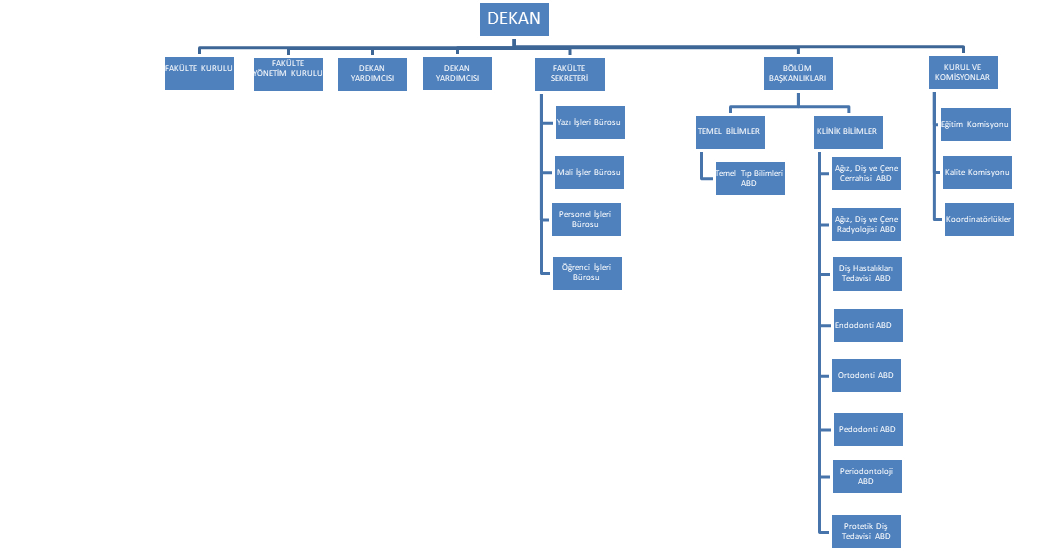 2.5.1. İnsan Kaynakları Fakültemizde hedeflerimize ulaşma gayretlerimizde en önemli ve en kritik kaynak, insan kaynaklarımızdır. Ancak akademik ve idari personelimizin sayısal yetersizliği hedeflerimize ulaşma çabalarımızda hız kısıtlayıcı durumdur. Bu durumu aşmaktaki en büyük engeller; öğretim üyesi istihdamında ve kadro temininde yaşanan zorluklar, bazı anabilim dalları için açılan akademik kadrolara (öğretim elemanı/araştırma görevlisi) başvuru olmaması olarak gözükmektedir. Fakültemiz bilimsel gereklilikleri yerine getirerek hastaları tedavi etmeyi, sağlığı korumayı amaç edinecektir. Bu amaç doğrultusunda hastanemiz, bölgedeki ağız ve diş sağlığı ihtiyacını ciddi oranda karşılayarak bölge halkına teknolojinin ve bilimin son gelişmeleri ışığında hizmet sunacaktır. Ayrıca çevre illere hasta sevkinin önüne geçerek büyük bir kolaylık sağlayacaktır. Bu vesile ile sağlık harcamalarında büyük oranda tasarruf edilmesine katkıda bulunulacaktır. Fakültemizde 8 öğretim üyesi (Tablo 2.5.1, Tablo 2.5.2) ve 3 idari personel görev yapmaktadır (Tablo 2.5.3). Tablo 2.5.1. Yozgat Bozok Üniversitesi Diş Hekimliği Fakültesi Öğretim Üyesi Sayısı Tablo 2.5.2. Başka Üniversitelerden Yozgat Bozok Üniversitesi Diş Hekimliği Fakültesinde Görevlendirilen Akademik Personel SayısıTablo 2.5.3. Yozgat Bozok Üniversitesi Diş Hekimliği Fakültesi İdari Personel Sayısı 2.5.2. Fiziki Kaynak Analizi Diş Hekimliği Fakültesi 685 m2 kapalı alanda hizmet vermektedir. Fakülte içerisindeki 352 m2 kapalı alanda eğitim- öğretim faaliyetlerimize devam etmekteyiz. Aralarında direk geçiş sağlanabilen bina 6-7 katlı bloklar halinde farklı hizmet alanları için oluşturulmuştur. (Tablo 2.5.4). Fakültemizde Preklinik, Alçı ve Fantom laboratuvarları mevcuttur. Tablo 2.5.4. Fakültemizde yer alan fiziki alanlar Diş Hekimliği Fakültemizde 8 branşta poliklinik hizmeti sunulacaktır (Tablo 2.5.5). Binamızda bebek bakım odası, hastalarımızın ihtiyaçlarına uygun bekleme alanları ve engelli hastalarımız için özel tedavi alanları oluşturulacaktır. Rutin klinik ve poliklinik hizmetleri çalışma günlerinde 08:00-17:00 saatleri arasında sunulacaktır. Tablo 2.5.5. Poliklinik hizmeti Verecek Olan Birimler 2.5.3. Mali Kaynak Analizi Fakültemizin toplam harcamalarının ve toplam gelirlerinin gerçekleşme seviyeleri aşağıdaki tabloda yer almaktadır. Tablo 2.5.6. Fakülte Gelir ve Giderlerinin Gelişimi Kbö: Kanunla Belirlenen Ödenek2.6. Akademik Faaliyetler Analizi İndekslere Giren Hakemli Dergilerde Yapılan Yayınlar 2.7. Güçlü ve Zayıf Yönler, Fırsatlar ve Tehditler (GZFT) Analizi Güçlü Yönler Toplam kalite yönetimi ve sürekli geliştirme ilkesini benimseyen, yeniliklere açık, katılımcı, şeffaf, kararlı, iletişime açık ve etik değerlere saygılı yönetim anlayışının olmasıDeneyimli, uzmanlaşmış, güçlü, öncü araştırıcı ve özverili akademik kadronun yanısıra dinamik, genç ve yüksek motivasyonlu akademik ve idari kadro olmasıKurul ve komisyonların katılımcı ve demokratik yapısı Öğrencilerimizin preklinik eğitimi için teknolojik altyapıyla donatılmış uygulama laboratuvar varlığı Güçlü bir eğitim sistemi Güçlü bir uzaktan eğitim altyapısı (BOYSİS)Fakültemize ilk 40 bindeki öğrencilerin alınıyor olması Fakültenin düzenlediği bilimsel ve sosyal etkinliklerin varlığı Öğrencilerin proje üretmeye ve araştırma yapmaya yönlendirilmesi Fakültenin öğrenci topluluklarına sosyal faaliyetlerde sunduğu destekle öğrenci topluluklarının faaliyetlerine yönlendirmeYöneticilerin ve çalışanların üniversite içi kalite kültürü farkındalığı oluşturma konusundaki motivasyonlarının yüksek olması Kurumun kısa tarihsel geçmişine rağmen kurum kültürünün gelişmiş olması Üniversitenin Akreditasyon ve Kalite Koordinatörlüğü ile uyumlu şekilde çalışan birim kalite komisyonunun varlığı Fakültemizde akademik danışmanlık faaliyetlerinin aktif biçimde yürütülmesi Sıfır Atık Projesi uygulamalarıÜniversitenin veri tabanlarının çeşitliliğinden faydalanıyor olmasıFakültede gerçekleştirilen hizmet içi eğitimler ve online etkinliklerin olması Gelişime açık bir fakülte anlayışının bulunmasıFakültenin öğrenciler, akademik ve idari kadrolarda çalışanlara ödül sisteminin olmasıFakültede iş sağlığı ve güvenliği çalışmalarının yapılıyor olmasıYOBU TV, Bozok FM, BOZOK AKADEMA gibi medya hizmetlerinin kullanılıyor olmasıFakültemizde toplantı salonunun bulunması Mobil uygulama ile öğrencilerin derslerine mekândan bağımsız ulaşabilme imkânı Fakültenin her kesimin rahatlıkla ulaşabileceği konumuFakültemize kaydolan öğrencilerin yüzdelik dilimlerinin yüksek olması Zayıf Yönler Akademik ve idari kadrolarda personel eksikliği Akredite bir fakülte olmaması Tanı-tedavi birimlerinin kurulmamış olması nedeniyle sağlık hizmetlerinin verilememesiBilimsel araştırmalara sağlanan mali desteğin yetersizliği Akademik kadro yetersizliğinden dolayı oluşan iş yükünün fazla olması ve bu nedenle akademik çalışmalara yeterince zaman ayrılamaması Ulusal ve/veya uluslararası öğrenci ve öğretim elemanı değişim programlarının yeterince aktif olarak kullanılmaması Ulusal ve uluslararası proje sayılarının yetersizliği Gelir getirici faaliyetlerin yetersizliği Öğrenci amfisinin bulunmamasıYerleşkede yeşil alan eksikliği Akademisyenlere yönelik sosyal alanların ve ayrıcalıkların azlığı Sosyal mekan ve alanların yetersizliği Rekreasyon hizmetlerinin yeterli düzeyde olmaması Ulaşım araçlarının yetersizliği Fakülte binamız ile kampüs arasındaki ring hizmetlerinin olmamasıFırsatlarİlin sosyal hareketliliği fazla olan illere ve büyükşehirlere yakınlığı (merkezi bir yerde olması)Yozgat iline yakın olan diğer üniversiteler ile iş birliği geliştirme imkânıYüksek hızlı trenin ilimizden geçecek olmasıHavaalanının yapılacak olmasıYozgat’ta ulaşım ve konaklamada zorluğun olmamasıİlin termal turizm kaynaklarına sahip olmasıİlin huzur, sakinlik ve güvenliğe sahip oluşuYeniliklere açık, üretken, hızlı sonuç almak isteyen yöneticilerin ve buna destek olan akademik ve idari personelin olmasıÖğretim elemanları ile öğrencilerin kolay iletişim kurabilmesi ve ulaşma kolaylığıEğitim ve hizmet sunumunda geri bildirimlere dayanan iyileştirilmelerin yapılıyor olmasıFakültemizin merkezi yerleşkede olması ile eğitim ve hizmet birimlerinin bütünlük içinde olmasıFakültemizin online eğitim sisteminin (BOYSİS) değişen dünya standartlarına uygun şekilde olmasıİlimizdeki ADSM ve diğer Sağlık Hizmeti kuruluşları ile iş birliğinin sağlanabilecek olması14. Fakültemizin bulunduğu yerleşkenin hızla gelişiyor olması15. Erasmus, Mevlana ve Farabi değişim programları yoluyla öğrenciler ve genç akademik personelin yurtiçi-yurtdışı deneyime sahip olma imkânının sağlanıyor olması 16. Diş Hekimliği Fakültesinin sorunlarını bilen üniversite yönetimi17. Hayırseverlerin üniversitemize  katkı yapıyor olmalarıTehditler Tüm dünyada meydana gelen ve özellikle ülkemizi yakından ilgilendiren siyasi, askeri, politik, ekonomik durumlar ve salgın hastalıklarNitelikli personel istihdamındaki sorunlar Öğretim üyesi, öğretim görevlisi, araştırma görevlisi temininde zorluk olması Öğretim üyelerinin devlet ve özel kuruluşlardaki meslektaşlarının çoğundan daha düşük ücret alıyor olması nedeniyle uzman hekimlerin ekonomik nedenlerle akademik kariyeri tercih etmemesi Öğretim elemanları sayısında azalma olmasıHekimler arasında öğretim üyesi olmadan da doçentlik başvurusu yapmanın yaygınlaşması nedeniyle akademik kadrolara başvurunun yetersiz olmasıSosyal güvenlik kuruluşlarının fiyatlandırma ve ödeme politikalarının kaliteli sağlık hizmeti sunumuna ve araştırmalara olan olumsuz etkisi Öğrencilerin farklı sebeplerden dolayı fakültemizi tercih etmemeleriFakültemizin sağlık hizmetine geçtiğinde hastalar tarafından tercih edilmemesi ve bu nedenle hasta tecrübesi sağlayacak vaka çeşitliliğinin az olmasıŞehirden dışarıya göçün olması 3. GELECEĞE BAKIŞ3.1. Kurumun Misyonu Ülkenin sağlık sorunlarına karşı duyarlı ve bunlara çözüm üretebilen; etik değerleri yüksek, bilimsel ve teknolojik yenilikleri takip edebilen, insancıl, toplumun ve fertlerin sağlığını korumak ve hastalıklarını iyileştirmek için gerekli bilgi ve yetkinliğe sahip nitelikli hekimler yetiştirmek, yaptığı uluslararası nitelikte araştırma ve projelerle topluma ve evrensel bilgi birikimine katkı sağlamak, toplumu daha sağlıklı kılabilmek için üretilecek sağlık politikalarında söz sahibi olmaktır.3.2. Kurumun Vizyonu Çağdaş bilimsel veriler eşliğinde verdiği eğitim ve sağlık hizmetleriyle model oluşturan, yapacağı bilimsel araştırmalar ve üreteceği teknoloji ile sağlık politikalarına yön veren, yenilikçi bir kurumsal kimlik ile ulusal ve uluslararası saygınlığa sahip marka bir Diş Hekimliği Fakültesi olmaktır. 3.3. Kurumun Temel Değerleri Yozgat Bozok Üniversitesi Diş hekimliği Fakültesi; bilimselliğe öncelik veren, bilimsel akademik özgürlüğe, eleştirel düşünce yapısına ve mesleki etik değerlere önem veren; evrensel değerlere dikkat eden; çeşitliliğe saygı duyan; ekip çalışması ruhuyla hareket eden; hakkaniyete ve liyakate önem veren; sahip olduğu bilgi ve değerleri paylaşan; dil, din, cinsiyet, ırk ayrımcılığı yapmadan hizmet sunan; sosyal sorumluluğunun bilincinde olan; insana, doğa ve çevreye, hasta ve hekim haklarına saygılı olan; güvenilir; şeffaf; tutarlı; adil; yenilikçi; girişimci; üretken ve ülke yararını gözeterek yaptığı işi daha iyi yapabilmek için değişimi zorlayan dinamik bir fakülte olarak temel ilkelere uygun hareket eder. Yozgat Bozok Üniversitesi Diş hekimliği Fakültesi, plan yapar, hedeflerini belirler, öngörülerde bulunur ve sonuç odaklı çalışır.  Yozgat Bozok Üniversitesi Diş hekimliği Fakültesi, toplumun, bireylerin ve tüm paydaşların değerlerine saygılı ve duyarlıdır. Ayrıca birey hak ve özgürlüklerinin Yozgat Bozok Üniversitesi Diş hekimliği Fakültesi’nin görev alanında genişlemesi için çaba gösterir.4. STRATEJİ GELİŞTİRME5. İZLEME VE DEĞERLENDİRME5.1. Stratejik Plan Uygulama İlkeleri Yozgat Bozok Üniversitesi Diş hekimliği Fakültesinin Stratejik Planı uygulama ilkeleri şunlardır: • 2022-2026 yılı stratejik planı Dekanlık Makamı tarafından yürütülür ve takibi yapılır. Yozgat Bozok Üniversitesi Diş hekimliği Fakültesi Birim Kalite Komisyonu Planın takibinde, Dekanlığa yardımcı olur. • Yozgat Bozok Üniversitesi Diş hekimliği Fakültesinin Stratejik Planı, Fakülte yönetimindeki değişimlerden etkilenmeyecek, Planlarda süreklilik esas olacaktır. Bununla birlikte sürekli gelişim ve değişim esas alınmıştır. • Bu stratejik plan 2022-2026 dönemini kapsamaktadır gerektiği zaman ve daha sonraki dönemlerde stratejik plan gözden geçirilecektir. Stratejik plan iç ve dış değişimler çerçevesinde yıllık olarak gözden geçirilmeli ve gerekirse değişiklikler yapılmalıdır. • Stratejik plan üzerindeki değişiklik önerileri Kalite Geliştirme ve Akreditasyon Kurulu tarafından önerilir; kabulü ise Dekan onayına tabidir. Yapılan değişiklikler uygun yollarla personele ve öğrencilere duyurulur. • Fakültenin vizyonu, misyonu, stratejileri ve hedefleri ilan edilerek tüm fakülte mensuplarına ve öğrencilere uygun yollarla bildirilir. • Fakültenin kaynakları stratejik plana uygun olarak kullanılacaktır. • Fakültenin akademik ve idari tüm birimleri kendi stratejik planlarını fakültemizin stratejik planı ile uyumlu olacak şekilde hazırlanmaktadır. • Fakülteye yeni katılan tüm personel ve öğrenciler stratejik plan konusunda bilgilendirilir. • Stratejik planlar tüm birimler tarafından etkin bir şekilde uygulanmalıdır. • Yozgat Bozok Üniversitesi Diş hekimliği Fakültesinin Stratejik Planı uygulama ilkelerinde öngörülmeyen hususlarda, ilgili mevzuat uygulanır. • Stratejik Planlama Komisyonunda bulunanlar, İzleme ve Değerlendirme yapacak komisyonda bulunamazlar. 5.2. İzleme ve Değerlendirme Fakültemiz Stratejik Plandaki hedeflerinin takibini yılda bir olarak Performans Göstergeleri ile yapacaktır. Stratejik planda yer alan amaç ve hedefleri gerçekleştirmeye dönük proje ve faaliyetlerin uygulanabilmesi için amaç, hedef ve faaliyetler bazında sorumluların kimler/hangi birimler olduğu, ne zaman gerçekleştirileceği, hangi kaynakların kullanılacağı gibi hususların yer aldığı bir eylem planı hazırlanarak izleme ve değerlendirmenin daha etkin bir şekilde yapılmasına olanak sağlanmıştır. Stratejik planın uygulanmasının düzenli takip edilmesi ve raporlanması ile izleme; uygulama sonuçlarının amaç ve hedeflere oranla ölçülmesi, bunun sonucunda tutarlılık ve uygunluğun analizi ile değerlendirme yapılacaktır. Amaç ve hedeflerin gerçekleştirilmesine ilişkin gelişmelerin performans göstergelerinin ölçülmesi ile bunların belirli bir sıklıkla raporlanması, kurum içi ve kurum dışı paydaşların ve ürünlerin değerlendirilmesine sunulması, izlemeye olanak sağlayan faaliyetler olacaktır. Doğru ve uygun veri elde etmek, Planın hazırlık aşamasında karşılaşılan en önemli sorunlardan biri olmuştur. Dolayısı ile izleme ve değerlendirme aşamasında bu durum önemli bir problem oluşturacaktır. Bu aşamada oluşacak sorunları en aza indirecek önlemlerin alınması da hedefler arasında olmalıdır. Stratejik Planın izlenmesi ve değerlendirilmesinde izlenecek adımların aşağıdaki gibi olması hedeflenmektedir: İzleme ve değerlendirme: Stratejik Planda ortaya konulan hedefler ile bunların gerçekleşme durumu değerlendirilecek ve fark oluşması durumunda farklılığın nedenleri gözden geçirilerek gerekli öneriler Dekanlığa sunulacaktır. Ayrıca yeni gelişen fırsat ve tehditler, paydaş beklentileri, kamu yönetimi ve mevzuattaki olası değişiklikler izlenerek tekrar değerlendirme yapılacak; güncelliğini yitirmiş hedefler tespit edilecek ve gerektiğinde yeni amaç ve hedefler belirlenecektir. Bu arada planı etkileyecek risk faktörleri belirlenerek risk yönetimi de yapılacaktır. Raporlama: Yıllık olarak “Faaliyet Raporu” hazırlanacak, personel ve öğrencilerle paylaşılacak; rektörlük Makamına da sunulacaktır. Stratejik Planın uygulama sürecinin tamamlanmasını takiben “Tamamlanma Raporu” hazırlanacaktır. “Tamamlanma Raporu” ve “Faaliyet Raporları” bir sonraki dönem için hazırlanacak Stratejik Plan için rehber olacaktır. Zira bu raporlar elde edilen başarıları ya da başarısızlıkları; nedenleri; düzeltici önerileri; iç ve dış çevresel faktörlerin incelenmesini ve plana olan etkilerini; çıkarılan dersler ve sonuçların sürdürülebilirliği gibi hususlara ilişkin değerlendirmeleri içerecektir. Yetki ve Sorumluluk: İzleme ve değerlendirme sisteminin işlerliğini sağlayabilmek için yetki ve sorumlulukların tanımlanması gerekmektedir. Bu amaçla hem personelin görev tanımları yapılmış hem de Fakültemiz birimlerinin hangi hedeflere ne oranda katkı sağlayacağı belirlenmiştir. İlgili birimler hem uygulamadan hem de izleme ve değerlendirmeye yönelik verilerin sağlanmasından sorumlu olacaktır. İzleme ve değerlendirme faaliyetlerinin koordinasyonu Dekanlık; takibi Stratejik Plan Komisyonu ile Kalite Geliştirme ve Akreditasyon Komisyonu tarafından yapılacaktır. Veri Toplama stratejisi: Doğru ve uygun veri elde etmek, Planın hazırlık aşamasında karşılaşılan en önemli sorunlardan biri olmuştur. Bu durum Stratejik Planın izlenmesinde de önemli bir problem oluşturacaktır. Bu nedenle, Stratejik Plan çerçevesinde yapılması gereken en öncelikli faaliyet verilerin elde edilmesidir. Prof. Dr. Ömer Engin BULUTBaşkanDr. Öğr. Üyesi Şura BOYRAZÜyeDr. Öğr. Üyesi A. İpek KUŞÇUÜyeDr. Öğr. Üyesi Nevra KARAMÜFTÜOĞLUÜyeErtuğrul SARIÇAMÜyeNuray YILMAZÜyeAkademik PersonelAkademik PersonelAkademik PersonelAkademik PersonelAkademik PersonelAkademik PersonelUnvanKadroların Doluluk Oranına GöreKadroların Doluluk Oranına GöreKadroların Doluluk Oranına GöreKadroların İstihdam Şekline GöreKadroların İstihdam Şekline GöreUnvanDoluBoşToplamTam ZamanlıYarı ZamanlıProfesör 1 1 1 0DoçentDr. Öğr. Üyesi 6 6 6 0Öğretim Gör.OkutmanUzmanÇeviriciEğitim- Öğretim PlanlamacısıAraştırma GörevlisiToplam 77 7 7Başka Üniversitelerden Üniversitemizde Görevlendirilen Akademik PersonelBaşka Üniversitelerden Üniversitemizde Görevlendirilen Akademik PersonelBaşka Üniversitelerden Üniversitemizde Görevlendirilen Akademik PersonelBaşka Üniversitelerden Üniversitemizde Görevlendirilen Akademik PersonelUnvanÇalıştığı BölümGeldiği ÜniversiteKişi SayısıProfesör Diş Hekimliği Fakültesi Giresun Üniversitesi 1DoçentYrd. DoçentÖğretim GörevlisiOkutmanUzmanÇeviriciEğ. Öğr. PlanlamacısıAraştırma GörevlisiToplamToplamToplam 1                                       Personel sayısı                                       Personel sayısıFakülte Sekreteri  1Öğrenci İşleri-Şef 1Sağlık Teknikeri 3Büro Personeli 1Temizlik Personeli5Teknik Personel1Toplam12SayıDerslik3Laboratuvar 3Toplantı Salonu 1Kütüphane 2Yemekhane 1Çalışma odaları21Ağız Diş ve Çene RadyolojisiAğız Dı̇ş ve Çene Hastalıkları Cerrahı̇sı̇ Endodontı̇ Pedodontı̇ Perı̇odontolojı̇ Ortodontı̇ Diş Hastalıkları ve TedavisiProtetı̇k Dı̇ş Tedavı̇sı̇ DİŞ HEKİMLİĞİ FAKÜLTESİDİŞ HEKİMLİĞİ FAKÜLTESİDİŞ HEKİMLİĞİ FAKÜLTESİDİŞ HEKİMLİĞİ FAKÜLTESİDİŞ HEKİMLİĞİ FAKÜLTESİDİŞ HEKİMLİĞİ FAKÜLTESİDİŞ HEKİMLİĞİ FAKÜLTESİKböEklenenDüşülenÖdenek miktarıHarcananKalan01- Personel Giderleri0300.875,000300.875,003.309.631,58              002- Sosyal Güvenlik027.143,28027.143,28298.576,08               003- Mal ve Hizmet Alımı-                      -----05- Cari Transferler------06- Sermaye Giderleri------Birimin AdıBirimin AdıBirimin AdıUluslararası MakaleUlusal MakaleUluslararası BildiriUluslararası BildiriUlusal BildiriKitapTOPLAMDiş Hekimliği FakültesiDiş Hekimliği FakültesiDiş Hekimliği Fakültesi26221213TOPLAMTOPLAMTOPLAM25221212Yayın TürüSayısıYayın Yapanın Adı-SoyadıYayın Yapanın Adı-SoyadıYayın Yapanın Adı-SoyadıYayın Yapanın Adı-SoyadıYapılan Yayının İsmiYapılan Yayının İsmiYapılan Yayının İsmiYapılan Yayının İsmiYapılan Yayının İsmiUluslararası Makale21. Dr. Öğr. Zeliha GÜNEY2. Dr. Öğr. Üyesi Fatma Dilara BAYSAN1. Dr. Öğr. Zeliha GÜNEY2. Dr. Öğr. Üyesi Fatma Dilara BAYSAN1. Dr. Öğr. Zeliha GÜNEY2. Dr. Öğr. Üyesi Fatma Dilara BAYSAN1. Dr. Öğr. Zeliha GÜNEY2. Dr. Öğr. Üyesi Fatma Dilara BAYSAN1. Nitric Oxide Synthase and Methly – Arginine Metabolites in Advanced Periodontitis2. Prosthetic Rehabilitation of Children With Oligodontia in Mixed Dentition: Two Case Reports1. Nitric Oxide Synthase and Methly – Arginine Metabolites in Advanced Periodontitis2. Prosthetic Rehabilitation of Children With Oligodontia in Mixed Dentition: Two Case Reports1. Nitric Oxide Synthase and Methly – Arginine Metabolites in Advanced Periodontitis2. Prosthetic Rehabilitation of Children With Oligodontia in Mixed Dentition: Two Case Reports1. Nitric Oxide Synthase and Methly – Arginine Metabolites in Advanced Periodontitis2. Prosthetic Rehabilitation of Children With Oligodontia in Mixed Dentition: Two Case Reports1. Nitric Oxide Synthase and Methly – Arginine Metabolites in Advanced Periodontitis2. Prosthetic Rehabilitation of Children With Oligodontia in Mixed Dentition: Two Case ReportsUlusal MakaleSayısıYayın Yapanın Adı-SoyadıYayın Yapanın Adı-SoyadıYayın Yapanın Adı-SoyadıYayın Yapanın Adı-SoyadıYapılan Yayının İsmiYapılan Yayının İsmiYapılan Yayının İsmiYapılan Yayının İsmiYapılan Yayının İsmi51. Dr. Öğr. Üyesi Zeliha GÜNEY2. Dr. Öğr. Üyesi Fatma Dilara BAYSAN3. Dr. Öğr. Üyesi Nevra KARAMÜFTÜOĞLU4. Prof. Dr. Ömer Engin BULUT1. Dr. Öğr. Üyesi Zeliha GÜNEY2. Dr. Öğr. Üyesi Fatma Dilara BAYSAN3. Dr. Öğr. Üyesi Nevra KARAMÜFTÜOĞLU4. Prof. Dr. Ömer Engin BULUT1. Dr. Öğr. Üyesi Zeliha GÜNEY2. Dr. Öğr. Üyesi Fatma Dilara BAYSAN3. Dr. Öğr. Üyesi Nevra KARAMÜFTÜOĞLU4. Prof. Dr. Ömer Engin BULUT1. Dr. Öğr. Üyesi Zeliha GÜNEY2. Dr. Öğr. Üyesi Fatma Dilara BAYSAN3. Dr. Öğr. Üyesi Nevra KARAMÜFTÜOĞLU4. Prof. Dr. Ömer Engin BULUT1. Kanser Tedavisi Gören Hastalarda Periodontal Yaklaşım2. Obezite ve ağız diş sağlığı3. Tarihte Görülen Salgınlar/Salgınlar Çağının Gerçekleri Önemi, Önlemleri ve Öğrenimleri4. Radiofrequency Electromagnetic Field of Base Stations in Northern Cyprus: A Descriptive Study5. Occupational exposure to electromagnetic fields from dental devices: A descriptive study6. The Effect of Hydrogen Peroxide/Colloidal-Ag on Staphylococcus aureus: A Pilot Study1. Kanser Tedavisi Gören Hastalarda Periodontal Yaklaşım2. Obezite ve ağız diş sağlığı3. Tarihte Görülen Salgınlar/Salgınlar Çağının Gerçekleri Önemi, Önlemleri ve Öğrenimleri4. Radiofrequency Electromagnetic Field of Base Stations in Northern Cyprus: A Descriptive Study5. Occupational exposure to electromagnetic fields from dental devices: A descriptive study6. The Effect of Hydrogen Peroxide/Colloidal-Ag on Staphylococcus aureus: A Pilot Study1. Kanser Tedavisi Gören Hastalarda Periodontal Yaklaşım2. Obezite ve ağız diş sağlığı3. Tarihte Görülen Salgınlar/Salgınlar Çağının Gerçekleri Önemi, Önlemleri ve Öğrenimleri4. Radiofrequency Electromagnetic Field of Base Stations in Northern Cyprus: A Descriptive Study5. Occupational exposure to electromagnetic fields from dental devices: A descriptive study6. The Effect of Hydrogen Peroxide/Colloidal-Ag on Staphylococcus aureus: A Pilot Study1. Kanser Tedavisi Gören Hastalarda Periodontal Yaklaşım2. Obezite ve ağız diş sağlığı3. Tarihte Görülen Salgınlar/Salgınlar Çağının Gerçekleri Önemi, Önlemleri ve Öğrenimleri4. Radiofrequency Electromagnetic Field of Base Stations in Northern Cyprus: A Descriptive Study5. Occupational exposure to electromagnetic fields from dental devices: A descriptive study6. The Effect of Hydrogen Peroxide/Colloidal-Ag on Staphylococcus aureus: A Pilot Study1. Kanser Tedavisi Gören Hastalarda Periodontal Yaklaşım2. Obezite ve ağız diş sağlığı3. Tarihte Görülen Salgınlar/Salgınlar Çağının Gerçekleri Önemi, Önlemleri ve Öğrenimleri4. Radiofrequency Electromagnetic Field of Base Stations in Northern Cyprus: A Descriptive Study5. Occupational exposure to electromagnetic fields from dental devices: A descriptive study6. The Effect of Hydrogen Peroxide/Colloidal-Ag on Staphylococcus aureus: A Pilot StudyUluslararası BildiriSayısıYayın Yapanın Adı-SoyadıYayın Yapanın Adı-SoyadıYayın Yapanın Adı-SoyadıYayın Yapanın Adı-SoyadıYapılan Yayının İsmiYapılan Yayının İsmiYapılan Yayının İsmiYapılan Yayının İsmiYapılan Yayının İsmi21. Dr. Öğr. Üyesi Nevra KARAMÜFTÜOĞLU1. Dr. Öğr. Üyesi Nevra KARAMÜFTÜOĞLU1. Dr. Öğr. Üyesi Nevra KARAMÜFTÜOĞLU1. Dr. Öğr. Üyesi Nevra KARAMÜFTÜOĞLU1. Hyperplastic Dental Follicule; A Case Report2. Climate change and pediatric dentistry 1. Hyperplastic Dental Follicule; A Case Report2. Climate change and pediatric dentistry 1. Hyperplastic Dental Follicule; A Case Report2. Climate change and pediatric dentistry 1. Hyperplastic Dental Follicule; A Case Report2. Climate change and pediatric dentistry 1. Hyperplastic Dental Follicule; A Case Report2. Climate change and pediatric dentistry Ulusal BildiriSayısıYayın Yapanın Adı-SoyadıYayın Yapanın Adı-SoyadıYayın Yapanın Adı-SoyadıYayın Yapanın Adı-SoyadıYapılan Yayının İsmiYapılan Yayının İsmiYapılan Yayının İsmiYapılan Yayının İsmiYapılan Yayının İsmi11.Dr. Öğr. Üyesi Zeliha GÜNEY1.Dr. Öğr. Üyesi Zeliha GÜNEY1.Dr. Öğr. Üyesi Zeliha GÜNEY1.Dr. Öğr. Üyesi Zeliha GÜNEYPreprotetik Fazda Peri-İmplanter Subklinik İnflamasyonun DeğerlendirilmesiPreprotetik Fazda Peri-İmplanter Subklinik İnflamasyonun DeğerlendirilmesiPreprotetik Fazda Peri-İmplanter Subklinik İnflamasyonun DeğerlendirilmesiPreprotetik Fazda Peri-İmplanter Subklinik İnflamasyonun DeğerlendirilmesiPreprotetik Fazda Peri-İmplanter Subklinik İnflamasyonun DeğerlendirilmesiKitapSayısıYayın Yapanın Adı-SoyadıYayın Yapanın Adı-SoyadıYayın Yapanın Adı-SoyadıYayın Yapanın Adı-SoyadıYapılan Yayının İsmiYapılan Yayının İsmiYapılan Yayının İsmiYapılan Yayının İsmiYapılan Yayının İsmi21. Dr. Öğr. Üyesi Zeliha GÜNEY2. Dr. Öğr. Üyesi Nevra KARAMÜFTÜOĞLU1. Dr. Öğr. Üyesi Zeliha GÜNEY2. Dr. Öğr. Üyesi Nevra KARAMÜFTÜOĞLU1. Dr. Öğr. Üyesi Zeliha GÜNEY2. Dr. Öğr. Üyesi Nevra KARAMÜFTÜOĞLU1. Dr. Öğr. Üyesi Zeliha GÜNEY2. Dr. Öğr. Üyesi Nevra KARAMÜFTÜOĞLU1.Çocukluk Çağındaki Periodontal Hastalıklar2. Bullying Due to Dentofacial Features and its Relationship with Quality of Life in View of Oral Health1.Çocukluk Çağındaki Periodontal Hastalıklar2. Bullying Due to Dentofacial Features and its Relationship with Quality of Life in View of Oral Health1.Çocukluk Çağındaki Periodontal Hastalıklar2. Bullying Due to Dentofacial Features and its Relationship with Quality of Life in View of Oral Health1.Çocukluk Çağındaki Periodontal Hastalıklar2. Bullying Due to Dentofacial Features and its Relationship with Quality of Life in View of Oral Health1.Çocukluk Çağındaki Periodontal Hastalıklar2. Bullying Due to Dentofacial Features and its Relationship with Quality of Life in View of Oral HealthAmaçEğitim-Öğretim Kalitesini ArtırmakEğitim-Öğretim Kalitesini ArtırmakEğitim-Öğretim Kalitesini ArtırmakEğitim-Öğretim Kalitesini ArtırmakEğitim-Öğretim Kalitesini ArtırmakEğitim-Öğretim Kalitesini ArtırmakEğitim-Öğretim Kalitesini ArtırmakEğitim-Öğretim Kalitesini ArtırmakHedefMezuniyet öncesi eğitim öğretim süreci iyileştirilecek ve geliştirilecektir.Mezuniyet öncesi eğitim öğretim süreci iyileştirilecek ve geliştirilecektir.Mezuniyet öncesi eğitim öğretim süreci iyileştirilecek ve geliştirilecektir.Mezuniyet öncesi eğitim öğretim süreci iyileştirilecek ve geliştirilecektir.Mezuniyet öncesi eğitim öğretim süreci iyileştirilecek ve geliştirilecektir.Mezuniyet öncesi eğitim öğretim süreci iyileştirilecek ve geliştirilecektir.Mezuniyet öncesi eğitim öğretim süreci iyileştirilecek ve geliştirilecektir.Mezuniyet öncesi eğitim öğretim süreci iyileştirilecek ve geliştirilecektir.Sorumlu birimDiş hekimliği fakültesi Diş hekimliği fakültesi Diş hekimliği fakültesi Diş hekimliği fakültesi Diş hekimliği fakültesi Diş hekimliği fakültesi Diş hekimliği fakültesi Diş hekimliği fakültesi İş birliği yapılacak birim(ler)Tüm Akademik Birimler, Öğrenci İşleri Daire BaşkanlığıTüm Akademik Birimler, Öğrenci İşleri Daire BaşkanlığıTüm Akademik Birimler, Öğrenci İşleri Daire BaşkanlığıTüm Akademik Birimler, Öğrenci İşleri Daire BaşkanlığıTüm Akademik Birimler, Öğrenci İşleri Daire BaşkanlığıTüm Akademik Birimler, Öğrenci İşleri Daire BaşkanlığıTüm Akademik Birimler, Öğrenci İşleri Daire BaşkanlığıTüm Akademik Birimler, Öğrenci İşleri Daire BaşkanlığıPerformans göstergeleriHedefe etkisiPlan dönemi başlangıç değerleri (2021)20222023202420252026İzleme sıklığıPG1.1.1. Eğitimin değerlendirildiği toplantı sayısı25122222Altı ayda birPG1.1.2. Erişilebilir ders bilgi paketi yüzdesi250100100100100100Yılda birPG1.1.3. Öğrencilerden alınan geri bildirim sayısı25012222Altı ayda birPG1.1.4. Öğretim üyelerinden/anabilim dallarından alınan geribildirim/öneri sayısı25022222Altı ayda birRisklerÖğretim elemanlarının kurumdan ayrılmasıÖğretim elemanlarının kurumdan ayrılmasıÖğretim elemanlarının kurumdan ayrılmasıÖğretim elemanlarının kurumdan ayrılmasıÖğretim elemanlarının kurumdan ayrılmasıÖğretim elemanlarının kurumdan ayrılmasıÖğretim elemanlarının kurumdan ayrılmasıÖğretim elemanlarının kurumdan ayrılmasıStratejilerÖğretim elemanı ve öğrenci beklenti ve taleplerinin takip edilmesiÖğretim elemanı ve öğrenci beklenti ve taleplerinin takip edilmesiÖğretim elemanı ve öğrenci beklenti ve taleplerinin takip edilmesiÖğretim elemanı ve öğrenci beklenti ve taleplerinin takip edilmesiÖğretim elemanı ve öğrenci beklenti ve taleplerinin takip edilmesiÖğretim elemanı ve öğrenci beklenti ve taleplerinin takip edilmesiÖğretim elemanı ve öğrenci beklenti ve taleplerinin takip edilmesiÖğretim elemanı ve öğrenci beklenti ve taleplerinin takip edilmesiMaliyet TahminiTespitlerÖğretim elemanı eksikliği bulunmaktadırÖğretim elemanı eksikliği bulunmaktadırÖğretim elemanı eksikliği bulunmaktadırÖğretim elemanı eksikliği bulunmaktadırÖğretim elemanı eksikliği bulunmaktadırÖğretim elemanı eksikliği bulunmaktadırÖğretim elemanı eksikliği bulunmaktadırÖğretim elemanı eksikliği bulunmaktadırİhtiyaçlarÖğretim elemanı sayısının artırılmasıÖğretim elemanı sayısının artırılmasıÖğretim elemanı sayısının artırılmasıÖğretim elemanı sayısının artırılmasıÖğretim elemanı sayısının artırılmasıÖğretim elemanı sayısının artırılmasıÖğretim elemanı sayısının artırılmasıÖğretim elemanı sayısının artırılmasıAmaçEğitim-Öğretim Kalitesini ArtırmakEğitim-Öğretim Kalitesini ArtırmakEğitim-Öğretim Kalitesini ArtırmakEğitim-Öğretim Kalitesini ArtırmakEğitim-Öğretim Kalitesini ArtırmakEğitim-Öğretim Kalitesini ArtırmakEğitim-Öğretim Kalitesini ArtırmakEğitim-Öğretim Kalitesini ArtırmakHedefÖğrenme kaynakları zenginleştirilecek, erişilebilirlik artırılacaktır.Öğrenme kaynakları zenginleştirilecek, erişilebilirlik artırılacaktır.Öğrenme kaynakları zenginleştirilecek, erişilebilirlik artırılacaktır.Öğrenme kaynakları zenginleştirilecek, erişilebilirlik artırılacaktır.Öğrenme kaynakları zenginleştirilecek, erişilebilirlik artırılacaktır.Öğrenme kaynakları zenginleştirilecek, erişilebilirlik artırılacaktır.Öğrenme kaynakları zenginleştirilecek, erişilebilirlik artırılacaktır.Öğrenme kaynakları zenginleştirilecek, erişilebilirlik artırılacaktır.Sorumlu birimDiş hekimliği fakültesiDiş hekimliği fakültesiDiş hekimliği fakültesiDiş hekimliği fakültesiDiş hekimliği fakültesiDiş hekimliği fakültesiDiş hekimliği fakültesiDiş hekimliği fakültesiİşbirliği yapılacak birim(ler)Performans göstergeleriHedefe etkisiPlan dönemi başlangıç değerleri (2021)20222023202420252026İzleme sıklığıÖğrenciler tarafından kullanılan laboratuvar sayısı25233333Yılda birYeni açılan derslik sayısı25123444Yılda birİnternet bağlantısının sağlandığı derslik sayısı25123444Yılda birYeni açılan klinik sayısı25008888Yılda birRisklerMaddi yetersizlikler ve fiziki şartlarMaddi yetersizlikler ve fiziki şartlarMaddi yetersizlikler ve fiziki şartlarMaddi yetersizlikler ve fiziki şartlarMaddi yetersizlikler ve fiziki şartlarMaddi yetersizlikler ve fiziki şartlarMaddi yetersizlikler ve fiziki şartlarMaddi yetersizlikler ve fiziki şartlarStratejilerYeni dersliklerin ve kliniklerin kurulması Yeni dersliklerin ve kliniklerin kurulması Yeni dersliklerin ve kliniklerin kurulması Yeni dersliklerin ve kliniklerin kurulması Yeni dersliklerin ve kliniklerin kurulması Yeni dersliklerin ve kliniklerin kurulması Yeni dersliklerin ve kliniklerin kurulması Yeni dersliklerin ve kliniklerin kurulması Maliyet TahminiTespitlerDerslik sayısının yetersizliği, kliniklerin açılmamış olmasıDerslik sayısının yetersizliği, kliniklerin açılmamış olmasıDerslik sayısının yetersizliği, kliniklerin açılmamış olmasıDerslik sayısının yetersizliği, kliniklerin açılmamış olmasıDerslik sayısının yetersizliği, kliniklerin açılmamış olmasıDerslik sayısının yetersizliği, kliniklerin açılmamış olmasıDerslik sayısının yetersizliği, kliniklerin açılmamış olmasıDerslik sayısının yetersizliği, kliniklerin açılmamış olmasıİhtiyaçlarMali destek, teknik ve teknolojik alt yapıMali destek, teknik ve teknolojik alt yapıMali destek, teknik ve teknolojik alt yapıMali destek, teknik ve teknolojik alt yapıMali destek, teknik ve teknolojik alt yapıMali destek, teknik ve teknolojik alt yapıMali destek, teknik ve teknolojik alt yapıMali destek, teknik ve teknolojik alt yapıAmaçEğitim-Öğretim Kalitesini ArtırmakEğitim-Öğretim Kalitesini ArtırmakEğitim-Öğretim Kalitesini ArtırmakEğitim-Öğretim Kalitesini ArtırmakEğitim-Öğretim Kalitesini ArtırmakEğitim-Öğretim Kalitesini ArtırmakEğitim-Öğretim Kalitesini ArtırmakEğitim-Öğretim Kalitesini ArtırmakHedefÖğrenci motivasyon ve yetkinlikleri artırılacaktırÖğrenci motivasyon ve yetkinlikleri artırılacaktırÖğrenci motivasyon ve yetkinlikleri artırılacaktırÖğrenci motivasyon ve yetkinlikleri artırılacaktırÖğrenci motivasyon ve yetkinlikleri artırılacaktırÖğrenci motivasyon ve yetkinlikleri artırılacaktırÖğrenci motivasyon ve yetkinlikleri artırılacaktırÖğrenci motivasyon ve yetkinlikleri artırılacaktırSorumlu birimDiş hekimliği fakültesiDiş hekimliği fakültesiDiş hekimliği fakültesiDiş hekimliği fakültesiDiş hekimliği fakültesiDiş hekimliği fakültesiDiş hekimliği fakültesiDiş hekimliği fakültesiİşbirliği yapılacak birim(ler)Tüm Akademik Birimler, Sağlık Kültür ve Spor Daire Başkanlığı, Teknopark, Teknoloji Transfer Ofisi, ProjeKoordinasyon Uyg. ve Araş. Merk., Kariyer ve Mezun Merkezi, Öğrenci İşleri Daire Başkanlığı, Medya Çalışmaları Uygulama ve Araştırma MerkeziTüm Akademik Birimler, Sağlık Kültür ve Spor Daire Başkanlığı, Teknopark, Teknoloji Transfer Ofisi, ProjeKoordinasyon Uyg. ve Araş. Merk., Kariyer ve Mezun Merkezi, Öğrenci İşleri Daire Başkanlığı, Medya Çalışmaları Uygulama ve Araştırma MerkeziTüm Akademik Birimler, Sağlık Kültür ve Spor Daire Başkanlığı, Teknopark, Teknoloji Transfer Ofisi, ProjeKoordinasyon Uyg. ve Araş. Merk., Kariyer ve Mezun Merkezi, Öğrenci İşleri Daire Başkanlığı, Medya Çalışmaları Uygulama ve Araştırma MerkeziTüm Akademik Birimler, Sağlık Kültür ve Spor Daire Başkanlığı, Teknopark, Teknoloji Transfer Ofisi, ProjeKoordinasyon Uyg. ve Araş. Merk., Kariyer ve Mezun Merkezi, Öğrenci İşleri Daire Başkanlığı, Medya Çalışmaları Uygulama ve Araştırma MerkeziTüm Akademik Birimler, Sağlık Kültür ve Spor Daire Başkanlığı, Teknopark, Teknoloji Transfer Ofisi, ProjeKoordinasyon Uyg. ve Araş. Merk., Kariyer ve Mezun Merkezi, Öğrenci İşleri Daire Başkanlığı, Medya Çalışmaları Uygulama ve Araştırma MerkeziTüm Akademik Birimler, Sağlık Kültür ve Spor Daire Başkanlığı, Teknopark, Teknoloji Transfer Ofisi, ProjeKoordinasyon Uyg. ve Araş. Merk., Kariyer ve Mezun Merkezi, Öğrenci İşleri Daire Başkanlığı, Medya Çalışmaları Uygulama ve Araştırma MerkeziTüm Akademik Birimler, Sağlık Kültür ve Spor Daire Başkanlığı, Teknopark, Teknoloji Transfer Ofisi, ProjeKoordinasyon Uyg. ve Araş. Merk., Kariyer ve Mezun Merkezi, Öğrenci İşleri Daire Başkanlığı, Medya Çalışmaları Uygulama ve Araştırma MerkeziTüm Akademik Birimler, Sağlık Kültür ve Spor Daire Başkanlığı, Teknopark, Teknoloji Transfer Ofisi, ProjeKoordinasyon Uyg. ve Araş. Merk., Kariyer ve Mezun Merkezi, Öğrenci İşleri Daire Başkanlığı, Medya Çalışmaları Uygulama ve Araştırma MerkeziPerformans göstergeleriHedefe etkisiPlan dönemi başlangıç değerleri (2021)20222023202420252026İzleme sıklığıDeneyimli akademisyenler ile yapılan etkinlik ve söyleşi sayısı20002345Yılda birÖğrencilerin yer aldığı bilimsel araştırma projelerinin sayısı2003571010Yılda birÖğrencilerin katılım gösterdiği bilimsel toplantı sayısı200035710Yılda birÖğrenci topluluklarının yürüttüğü etkinlik sayısı20001234Yılda birÜniversite/fakülte tarafından düzenlenen öğrencilerin katıldığı sosyal etkinlik sayısı20034555Yılda birRisklerEtkinlik ve projeler için maddi kaynakların yetersiz olmasıEtkinlik ve projeler için maddi kaynakların yetersiz olmasıEtkinlik ve projeler için maddi kaynakların yetersiz olmasıEtkinlik ve projeler için maddi kaynakların yetersiz olmasıEtkinlik ve projeler için maddi kaynakların yetersiz olmasıEtkinlik ve projeler için maddi kaynakların yetersiz olmasıEtkinlik ve projeler için maddi kaynakların yetersiz olmasıEtkinlik ve projeler için maddi kaynakların yetersiz olmasıStratejilerGerekli mali kaynakların oluşturulması, etkinlik organizasyonlarının ayarlanmasıGerekli mali kaynakların oluşturulması, etkinlik organizasyonlarının ayarlanmasıGerekli mali kaynakların oluşturulması, etkinlik organizasyonlarının ayarlanmasıGerekli mali kaynakların oluşturulması, etkinlik organizasyonlarının ayarlanmasıGerekli mali kaynakların oluşturulması, etkinlik organizasyonlarının ayarlanmasıGerekli mali kaynakların oluşturulması, etkinlik organizasyonlarının ayarlanmasıGerekli mali kaynakların oluşturulması, etkinlik organizasyonlarının ayarlanmasıGerekli mali kaynakların oluşturulması, etkinlik organizasyonlarının ayarlanmasıMaliyet TahminiTespitlerİhtiyaçlarAmaçEğitim-Öğretim Kalitesini ArtırmakEğitim-Öğretim Kalitesini ArtırmakEğitim-Öğretim Kalitesini ArtırmakEğitim-Öğretim Kalitesini ArtırmakEğitim-Öğretim Kalitesini ArtırmakEğitim-Öğretim Kalitesini ArtırmakEğitim-Öğretim Kalitesini ArtırmakEğitim-Öğretim Kalitesini ArtırmakHedefEğitici Niteliği GeliştirilecektirEğitici Niteliği GeliştirilecektirEğitici Niteliği GeliştirilecektirEğitici Niteliği GeliştirilecektirEğitici Niteliği GeliştirilecektirEğitici Niteliği GeliştirilecektirEğitici Niteliği GeliştirilecektirEğitici Niteliği GeliştirilecektirSorumlu birimDiş hekimliği fakültesiDiş hekimliği fakültesiDiş hekimliği fakültesiDiş hekimliği fakültesiDiş hekimliği fakültesiDiş hekimliği fakültesiDiş hekimliği fakültesiDiş hekimliği fakültesiİşbirliği yapılacak birim(ler)Performans göstergeleriHedefe etkisiPlan dönemi başlangıç değerleri (2021)20222023202420252026İzleme sıklığıEğitici Eğitimi alan öğretim üyesi yüzdesi 501545100100100100Öğretim Üyelerinin katıldığı sürekli mesleki gelişim toplantı/kongre sayısı 502710101010RisklerYetersiz akademik ve maddi destekYetersiz akademik ve maddi destekYetersiz akademik ve maddi destekYetersiz akademik ve maddi destekYetersiz akademik ve maddi destekYetersiz akademik ve maddi destekYetersiz akademik ve maddi destekYetersiz akademik ve maddi destekStratejilerBütün öğretim elemanlarının eğiticilerin eğitimini alması sağlanacakBütün öğretim elemanlarının eğiticilerin eğitimini alması sağlanacakBütün öğretim elemanlarının eğiticilerin eğitimini alması sağlanacakBütün öğretim elemanlarının eğiticilerin eğitimini alması sağlanacakBütün öğretim elemanlarının eğiticilerin eğitimini alması sağlanacakBütün öğretim elemanlarının eğiticilerin eğitimini alması sağlanacakBütün öğretim elemanlarının eğiticilerin eğitimini alması sağlanacakBütün öğretim elemanlarının eğiticilerin eğitimini alması sağlanacakMaliyet TahminiTespitlerİhtiyaçlarEğiticilerin eğitimi için akademik veya maddi destekEğiticilerin eğitimi için akademik veya maddi destekEğiticilerin eğitimi için akademik veya maddi destekEğiticilerin eğitimi için akademik veya maddi destekEğiticilerin eğitimi için akademik veya maddi destekEğiticilerin eğitimi için akademik veya maddi destekEğiticilerin eğitimi için akademik veya maddi destekEğiticilerin eğitimi için akademik veya maddi destekAmaçEğitim-Öğretim Kalitesini ArtırmakEğitim-Öğretim Kalitesini ArtırmakEğitim-Öğretim Kalitesini ArtırmakEğitim-Öğretim Kalitesini ArtırmakEğitim-Öğretim Kalitesini ArtırmakEğitim-Öğretim Kalitesini ArtırmakEğitim-Öğretim Kalitesini ArtırmakEğitim-Öğretim Kalitesini ArtırmakHedefEğitici Niteliği GeliştirilecektirEğitici Niteliği GeliştirilecektirEğitici Niteliği GeliştirilecektirEğitici Niteliği GeliştirilecektirEğitici Niteliği GeliştirilecektirEğitici Niteliği GeliştirilecektirEğitici Niteliği GeliştirilecektirEğitici Niteliği GeliştirilecektirSorumlu birimDiş hekimliği fakültesiDiş hekimliği fakültesiDiş hekimliği fakültesiDiş hekimliği fakültesiDiş hekimliği fakültesiDiş hekimliği fakültesiDiş hekimliği fakültesiDiş hekimliği fakültesiİşbirliği yapılacak birim(ler)Uluslararası Ofis, Türkçe Öğretimi Uygulama ve Araştırma Merkezi, Kariyer ve Mezun Merkezi, Öğrenci İşleri Daire Başkanlığı, Medya Çalışmaları Uygulama ve Araştırma MerkeziUluslararası Ofis, Türkçe Öğretimi Uygulama ve Araştırma Merkezi, Kariyer ve Mezun Merkezi, Öğrenci İşleri Daire Başkanlığı, Medya Çalışmaları Uygulama ve Araştırma MerkeziUluslararası Ofis, Türkçe Öğretimi Uygulama ve Araştırma Merkezi, Kariyer ve Mezun Merkezi, Öğrenci İşleri Daire Başkanlığı, Medya Çalışmaları Uygulama ve Araştırma MerkeziUluslararası Ofis, Türkçe Öğretimi Uygulama ve Araştırma Merkezi, Kariyer ve Mezun Merkezi, Öğrenci İşleri Daire Başkanlığı, Medya Çalışmaları Uygulama ve Araştırma MerkeziUluslararası Ofis, Türkçe Öğretimi Uygulama ve Araştırma Merkezi, Kariyer ve Mezun Merkezi, Öğrenci İşleri Daire Başkanlığı, Medya Çalışmaları Uygulama ve Araştırma MerkeziUluslararası Ofis, Türkçe Öğretimi Uygulama ve Araştırma Merkezi, Kariyer ve Mezun Merkezi, Öğrenci İşleri Daire Başkanlığı, Medya Çalışmaları Uygulama ve Araştırma MerkeziUluslararası Ofis, Türkçe Öğretimi Uygulama ve Araştırma Merkezi, Kariyer ve Mezun Merkezi, Öğrenci İşleri Daire Başkanlığı, Medya Çalışmaları Uygulama ve Araştırma MerkeziUluslararası Ofis, Türkçe Öğretimi Uygulama ve Araştırma Merkezi, Kariyer ve Mezun Merkezi, Öğrenci İşleri Daire Başkanlığı, Medya Çalışmaları Uygulama ve Araştırma MerkeziPerformans göstergeleriHedefe etkisiPlan dönemi başlangıç değerleri (2021)20222023202420252026İzleme sıklığıÖğrenci değişim programları ile gelen öğrenci sayısı 25000123Altı ayda birÖğrenci değişim programları ile giden öğrenci sayısı(Erasmus, Farabi, Mevlana)25000123Altı ayda birÖğretim elemanı değişim programları ile gelen öğretim elemanı sayısı25000123Altı ayda birÖğretim elemanı değişim programları ve personel hareketliliği programları ile giden personel sayısı25000123Altı ayda birRisklerAnlaşma yapılabilecek yeterli sayıda fakülte bulunmasında zorluk yaşanmasıDevletin sağladığı finansal desteklerin azalmasıAnlaşma yapılabilecek yeterli sayıda fakülte bulunmasında zorluk yaşanmasıDevletin sağladığı finansal desteklerin azalmasıAnlaşma yapılabilecek yeterli sayıda fakülte bulunmasında zorluk yaşanmasıDevletin sağladığı finansal desteklerin azalmasıAnlaşma yapılabilecek yeterli sayıda fakülte bulunmasında zorluk yaşanmasıDevletin sağladığı finansal desteklerin azalmasıAnlaşma yapılabilecek yeterli sayıda fakülte bulunmasında zorluk yaşanmasıDevletin sağladığı finansal desteklerin azalmasıAnlaşma yapılabilecek yeterli sayıda fakülte bulunmasında zorluk yaşanmasıDevletin sağladığı finansal desteklerin azalmasıAnlaşma yapılabilecek yeterli sayıda fakülte bulunmasında zorluk yaşanmasıDevletin sağladığı finansal desteklerin azalmasıAnlaşma yapılabilecek yeterli sayıda fakülte bulunmasında zorluk yaşanmasıDevletin sağladığı finansal desteklerin azalmasıStratejilerAnlaşma sağlanan fakülte sayısı artırılacaktırAnlaşma sağlanan fakülte sayısı artırılacaktırAnlaşma sağlanan fakülte sayısı artırılacaktırAnlaşma sağlanan fakülte sayısı artırılacaktırAnlaşma sağlanan fakülte sayısı artırılacaktırAnlaşma sağlanan fakülte sayısı artırılacaktırAnlaşma sağlanan fakülte sayısı artırılacaktırAnlaşma sağlanan fakülte sayısı artırılacaktırMaliyet TahminiTespitlerUluslararası değişim programları ile öğrenci veya personel hareketliliği bulunmamaktadırUluslararası değişim programları ile öğrenci veya personel hareketliliği bulunmamaktadırUluslararası değişim programları ile öğrenci veya personel hareketliliği bulunmamaktadırUluslararası değişim programları ile öğrenci veya personel hareketliliği bulunmamaktadırUluslararası değişim programları ile öğrenci veya personel hareketliliği bulunmamaktadırUluslararası değişim programları ile öğrenci veya personel hareketliliği bulunmamaktadırUluslararası değişim programları ile öğrenci veya personel hareketliliği bulunmamaktadırUluslararası değişim programları ile öğrenci veya personel hareketliliği bulunmamaktadırİhtiyaçlarUluslararası değişim programlarından faydalanmak isteyen öğretim elemanı, idari personel ve öğrenci sayısının artırılmasıUluslararası değişim programlarından faydalanmak isteyen öğretim elemanı, idari personel ve öğrenci sayısının artırılmasıUluslararası değişim programlarından faydalanmak isteyen öğretim elemanı, idari personel ve öğrenci sayısının artırılmasıUluslararası değişim programlarından faydalanmak isteyen öğretim elemanı, idari personel ve öğrenci sayısının artırılmasıUluslararası değişim programlarından faydalanmak isteyen öğretim elemanı, idari personel ve öğrenci sayısının artırılmasıUluslararası değişim programlarından faydalanmak isteyen öğretim elemanı, idari personel ve öğrenci sayısının artırılmasıUluslararası değişim programlarından faydalanmak isteyen öğretim elemanı, idari personel ve öğrenci sayısının artırılmasıUluslararası değişim programlarından faydalanmak isteyen öğretim elemanı, idari personel ve öğrenci sayısının artırılmasıAmaçAmaçEğitim-Öğretim Kalitesini ArtırmakEğitim-Öğretim Kalitesini ArtırmakEğitim-Öğretim Kalitesini ArtırmakEğitim-Öğretim Kalitesini ArtırmakEğitim-Öğretim Kalitesini ArtırmakEğitim-Öğretim Kalitesini ArtırmakEğitim-Öğretim Kalitesini ArtırmakEğitim-Öğretim Kalitesini ArtırmakEğitim-Öğretim Kalitesini ArtırmakEğitim-Öğretim Kalitesini ArtırmakEğitim-Öğretim Kalitesini ArtırmakEğitim-Öğretim Kalitesini ArtırmakHedefHedefNitelikli Bilimsel Araştırma ve Proje Faaliyetlerini Artırmak ve GeliştirmekNitelikli Bilimsel Araştırma ve Proje Faaliyetlerini Artırmak ve GeliştirmekNitelikli Bilimsel Araştırma ve Proje Faaliyetlerini Artırmak ve GeliştirmekNitelikli Bilimsel Araştırma ve Proje Faaliyetlerini Artırmak ve GeliştirmekNitelikli Bilimsel Araştırma ve Proje Faaliyetlerini Artırmak ve GeliştirmekNitelikli Bilimsel Araştırma ve Proje Faaliyetlerini Artırmak ve GeliştirmekNitelikli Bilimsel Araştırma ve Proje Faaliyetlerini Artırmak ve GeliştirmekNitelikli Bilimsel Araştırma ve Proje Faaliyetlerini Artırmak ve GeliştirmekNitelikli Bilimsel Araştırma ve Proje Faaliyetlerini Artırmak ve GeliştirmekNitelikli Bilimsel Araştırma ve Proje Faaliyetlerini Artırmak ve GeliştirmekNitelikli Bilimsel Araştırma ve Proje Faaliyetlerini Artırmak ve GeliştirmekNitelikli Bilimsel Araştırma ve Proje Faaliyetlerini Artırmak ve GeliştirmekSorumlu birimSorumlu birimDiş hekimliği fakültesiDiş hekimliği fakültesiDiş hekimliği fakültesiDiş hekimliği fakültesiDiş hekimliği fakültesiDiş hekimliği fakültesiDiş hekimliği fakültesiDiş hekimliği fakültesiDiş hekimliği fakültesiDiş hekimliği fakültesiDiş hekimliği fakültesiDiş hekimliği fakültesiİşbirliği yapılacak birim(ler)İşbirliği yapılacak birim(ler)Performans göstergeleriPerformans göstergeleriHedefe etkisiPlan dönemi başlangıç değerleri (2021)202220222023202320242024202520252026İzleme sıklığıSCI, SCI-exp, SSCI ve A&HCI indeksli dergiler ve bunun dışındaki uluslararası alan indeksleri tarafından taranan dergilerdeki yıllık yayın sayısı202022112355510Yılda bir kezUlakbim tarafından taranan ulusal hakemli dergilerdeki yayın sayısı202022114355510Yılda bir kezEndüstriyel kenevir alanında Üniversitemizin SCI, SCI-exp, SSCI ve A&HCI indeksli dergilerdeki yıllık yayın sayısı20200011234445Yılda bir kezUlusal ve Uluslararası yayınevleri tarafından yayımlanmış kitap, kitap editörlüğü veya bölüm yazarlığı20201111234445Yılda bir kezUlusal ve uluslararası bilimsel toplantılarda sunulan tam/özet metni veya elektronik olarak bildiri kitapçığında yayımlanmış çalışmalar20201336699121515Yılda bir kezRisklerÖğretim elemanlarının bilimsel çalışmalar için yeterli zaman bulamamasıÖğretim elemanlarının bilimsel çalışmalar için yeterli mali kaynak bulamamasıÖğretim elemanlarının bilimsel yayın yapma konusundaki eksiklikleri.Öğretim elemanlarının bilimsel çalışmalar için yeterli zaman bulamamasıÖğretim elemanlarının bilimsel çalışmalar için yeterli mali kaynak bulamamasıÖğretim elemanlarının bilimsel yayın yapma konusundaki eksiklikleri.Öğretim elemanlarının bilimsel çalışmalar için yeterli zaman bulamamasıÖğretim elemanlarının bilimsel çalışmalar için yeterli mali kaynak bulamamasıÖğretim elemanlarının bilimsel yayın yapma konusundaki eksiklikleri.Öğretim elemanlarının bilimsel çalışmalar için yeterli zaman bulamamasıÖğretim elemanlarının bilimsel çalışmalar için yeterli mali kaynak bulamamasıÖğretim elemanlarının bilimsel yayın yapma konusundaki eksiklikleri.Öğretim elemanlarının bilimsel çalışmalar için yeterli zaman bulamamasıÖğretim elemanlarının bilimsel çalışmalar için yeterli mali kaynak bulamamasıÖğretim elemanlarının bilimsel yayın yapma konusundaki eksiklikleri.Öğretim elemanlarının bilimsel çalışmalar için yeterli zaman bulamamasıÖğretim elemanlarının bilimsel çalışmalar için yeterli mali kaynak bulamamasıÖğretim elemanlarının bilimsel yayın yapma konusundaki eksiklikleri.Öğretim elemanlarının bilimsel çalışmalar için yeterli zaman bulamamasıÖğretim elemanlarının bilimsel çalışmalar için yeterli mali kaynak bulamamasıÖğretim elemanlarının bilimsel yayın yapma konusundaki eksiklikleri.Öğretim elemanlarının bilimsel çalışmalar için yeterli zaman bulamamasıÖğretim elemanlarının bilimsel çalışmalar için yeterli mali kaynak bulamamasıÖğretim elemanlarının bilimsel yayın yapma konusundaki eksiklikleri.Öğretim elemanlarının bilimsel çalışmalar için yeterli zaman bulamamasıÖğretim elemanlarının bilimsel çalışmalar için yeterli mali kaynak bulamamasıÖğretim elemanlarının bilimsel yayın yapma konusundaki eksiklikleri.Öğretim elemanlarının bilimsel çalışmalar için yeterli zaman bulamamasıÖğretim elemanlarının bilimsel çalışmalar için yeterli mali kaynak bulamamasıÖğretim elemanlarının bilimsel yayın yapma konusundaki eksiklikleri.Öğretim elemanlarının bilimsel çalışmalar için yeterli zaman bulamamasıÖğretim elemanlarının bilimsel çalışmalar için yeterli mali kaynak bulamamasıÖğretim elemanlarının bilimsel yayın yapma konusundaki eksiklikleri.Öğretim elemanlarının bilimsel çalışmalar için yeterli zaman bulamamasıÖğretim elemanlarının bilimsel çalışmalar için yeterli mali kaynak bulamamasıÖğretim elemanlarının bilimsel yayın yapma konusundaki eksiklikleri.Öğretim elemanlarının bilimsel çalışmalar için yeterli zaman bulamamasıÖğretim elemanlarının bilimsel çalışmalar için yeterli mali kaynak bulamamasıÖğretim elemanlarının bilimsel yayın yapma konusundaki eksiklikleri.StratejilerÖğretim elemanlarının ders yüklerinin azaltılması sağlanacak ve bilimsel yayın yapma konusundaki eksiklikleri giderilecektir.Öğretim elemanlarının kurum dışı finansmanlı projeler üretebilmesi için destek sağlanacaktır.Akademik performans ölçümü, teşvik ve ödüllendirme sistemi güçlendirilecektir.Öğretim elemanlarının ders yüklerinin azaltılması sağlanacak ve bilimsel yayın yapma konusundaki eksiklikleri giderilecektir.Öğretim elemanlarının kurum dışı finansmanlı projeler üretebilmesi için destek sağlanacaktır.Akademik performans ölçümü, teşvik ve ödüllendirme sistemi güçlendirilecektir.Öğretim elemanlarının ders yüklerinin azaltılması sağlanacak ve bilimsel yayın yapma konusundaki eksiklikleri giderilecektir.Öğretim elemanlarının kurum dışı finansmanlı projeler üretebilmesi için destek sağlanacaktır.Akademik performans ölçümü, teşvik ve ödüllendirme sistemi güçlendirilecektir.Öğretim elemanlarının ders yüklerinin azaltılması sağlanacak ve bilimsel yayın yapma konusundaki eksiklikleri giderilecektir.Öğretim elemanlarının kurum dışı finansmanlı projeler üretebilmesi için destek sağlanacaktır.Akademik performans ölçümü, teşvik ve ödüllendirme sistemi güçlendirilecektir.Öğretim elemanlarının ders yüklerinin azaltılması sağlanacak ve bilimsel yayın yapma konusundaki eksiklikleri giderilecektir.Öğretim elemanlarının kurum dışı finansmanlı projeler üretebilmesi için destek sağlanacaktır.Akademik performans ölçümü, teşvik ve ödüllendirme sistemi güçlendirilecektir.Öğretim elemanlarının ders yüklerinin azaltılması sağlanacak ve bilimsel yayın yapma konusundaki eksiklikleri giderilecektir.Öğretim elemanlarının kurum dışı finansmanlı projeler üretebilmesi için destek sağlanacaktır.Akademik performans ölçümü, teşvik ve ödüllendirme sistemi güçlendirilecektir.Öğretim elemanlarının ders yüklerinin azaltılması sağlanacak ve bilimsel yayın yapma konusundaki eksiklikleri giderilecektir.Öğretim elemanlarının kurum dışı finansmanlı projeler üretebilmesi için destek sağlanacaktır.Akademik performans ölçümü, teşvik ve ödüllendirme sistemi güçlendirilecektir.Öğretim elemanlarının ders yüklerinin azaltılması sağlanacak ve bilimsel yayın yapma konusundaki eksiklikleri giderilecektir.Öğretim elemanlarının kurum dışı finansmanlı projeler üretebilmesi için destek sağlanacaktır.Akademik performans ölçümü, teşvik ve ödüllendirme sistemi güçlendirilecektir.Öğretim elemanlarının ders yüklerinin azaltılması sağlanacak ve bilimsel yayın yapma konusundaki eksiklikleri giderilecektir.Öğretim elemanlarının kurum dışı finansmanlı projeler üretebilmesi için destek sağlanacaktır.Akademik performans ölçümü, teşvik ve ödüllendirme sistemi güçlendirilecektir.Öğretim elemanlarının ders yüklerinin azaltılması sağlanacak ve bilimsel yayın yapma konusundaki eksiklikleri giderilecektir.Öğretim elemanlarının kurum dışı finansmanlı projeler üretebilmesi için destek sağlanacaktır.Akademik performans ölçümü, teşvik ve ödüllendirme sistemi güçlendirilecektir.Öğretim elemanlarının ders yüklerinin azaltılması sağlanacak ve bilimsel yayın yapma konusundaki eksiklikleri giderilecektir.Öğretim elemanlarının kurum dışı finansmanlı projeler üretebilmesi için destek sağlanacaktır.Akademik performans ölçümü, teşvik ve ödüllendirme sistemi güçlendirilecektir.Öğretim elemanlarının ders yüklerinin azaltılması sağlanacak ve bilimsel yayın yapma konusundaki eksiklikleri giderilecektir.Öğretim elemanlarının kurum dışı finansmanlı projeler üretebilmesi için destek sağlanacaktır.Akademik performans ölçümü, teşvik ve ödüllendirme sistemi güçlendirilecektir.Öğretim elemanlarının ders yüklerinin azaltılması sağlanacak ve bilimsel yayın yapma konusundaki eksiklikleri giderilecektir.Öğretim elemanlarının kurum dışı finansmanlı projeler üretebilmesi için destek sağlanacaktır.Akademik performans ölçümü, teşvik ve ödüllendirme sistemi güçlendirilecektir.Maliyet TahminiTespitlerÖğretim elemanlarının çok sayıda ve farklı dersleri yürütmesi nedeni ile akademik çalışmalara yeterli zaman ayıramamalarıFakültemizde dış mali kaynaklı bilimsel çalışmaların yeterli düzeyde olmamasıÖğretim elemanlarının çok sayıda ve farklı dersleri yürütmesi nedeni ile akademik çalışmalara yeterli zaman ayıramamalarıFakültemizde dış mali kaynaklı bilimsel çalışmaların yeterli düzeyde olmamasıÖğretim elemanlarının çok sayıda ve farklı dersleri yürütmesi nedeni ile akademik çalışmalara yeterli zaman ayıramamalarıFakültemizde dış mali kaynaklı bilimsel çalışmaların yeterli düzeyde olmamasıÖğretim elemanlarının çok sayıda ve farklı dersleri yürütmesi nedeni ile akademik çalışmalara yeterli zaman ayıramamalarıFakültemizde dış mali kaynaklı bilimsel çalışmaların yeterli düzeyde olmamasıÖğretim elemanlarının çok sayıda ve farklı dersleri yürütmesi nedeni ile akademik çalışmalara yeterli zaman ayıramamalarıFakültemizde dış mali kaynaklı bilimsel çalışmaların yeterli düzeyde olmamasıÖğretim elemanlarının çok sayıda ve farklı dersleri yürütmesi nedeni ile akademik çalışmalara yeterli zaman ayıramamalarıFakültemizde dış mali kaynaklı bilimsel çalışmaların yeterli düzeyde olmamasıÖğretim elemanlarının çok sayıda ve farklı dersleri yürütmesi nedeni ile akademik çalışmalara yeterli zaman ayıramamalarıFakültemizde dış mali kaynaklı bilimsel çalışmaların yeterli düzeyde olmamasıÖğretim elemanlarının çok sayıda ve farklı dersleri yürütmesi nedeni ile akademik çalışmalara yeterli zaman ayıramamalarıFakültemizde dış mali kaynaklı bilimsel çalışmaların yeterli düzeyde olmamasıÖğretim elemanlarının çok sayıda ve farklı dersleri yürütmesi nedeni ile akademik çalışmalara yeterli zaman ayıramamalarıFakültemizde dış mali kaynaklı bilimsel çalışmaların yeterli düzeyde olmamasıÖğretim elemanlarının çok sayıda ve farklı dersleri yürütmesi nedeni ile akademik çalışmalara yeterli zaman ayıramamalarıFakültemizde dış mali kaynaklı bilimsel çalışmaların yeterli düzeyde olmamasıÖğretim elemanlarının çok sayıda ve farklı dersleri yürütmesi nedeni ile akademik çalışmalara yeterli zaman ayıramamalarıFakültemizde dış mali kaynaklı bilimsel çalışmaların yeterli düzeyde olmamasıÖğretim elemanlarının çok sayıda ve farklı dersleri yürütmesi nedeni ile akademik çalışmalara yeterli zaman ayıramamalarıFakültemizde dış mali kaynaklı bilimsel çalışmaların yeterli düzeyde olmamasıÖğretim elemanlarının çok sayıda ve farklı dersleri yürütmesi nedeni ile akademik çalışmalara yeterli zaman ayıramamalarıFakültemizde dış mali kaynaklı bilimsel çalışmaların yeterli düzeyde olmamasıİhtiyaçlarÖğretim elemanlarının ders yüklerinin azaltılması için öğretim elemanı eksikliklerinin giderilmesiÖğretim elemanlarının dış kaynaklı finansmana yönlendirilerek mali kaynak sorununun çözülmesiAkademik performans ölçümü, teşvik ve ödüllendirme sisteminin güçlendirilmesiÖğretim elemanlarının ders yüklerinin azaltılması için öğretim elemanı eksikliklerinin giderilmesiÖğretim elemanlarının dış kaynaklı finansmana yönlendirilerek mali kaynak sorununun çözülmesiAkademik performans ölçümü, teşvik ve ödüllendirme sisteminin güçlendirilmesiÖğretim elemanlarının ders yüklerinin azaltılması için öğretim elemanı eksikliklerinin giderilmesiÖğretim elemanlarının dış kaynaklı finansmana yönlendirilerek mali kaynak sorununun çözülmesiAkademik performans ölçümü, teşvik ve ödüllendirme sisteminin güçlendirilmesiÖğretim elemanlarının ders yüklerinin azaltılması için öğretim elemanı eksikliklerinin giderilmesiÖğretim elemanlarının dış kaynaklı finansmana yönlendirilerek mali kaynak sorununun çözülmesiAkademik performans ölçümü, teşvik ve ödüllendirme sisteminin güçlendirilmesiÖğretim elemanlarının ders yüklerinin azaltılması için öğretim elemanı eksikliklerinin giderilmesiÖğretim elemanlarının dış kaynaklı finansmana yönlendirilerek mali kaynak sorununun çözülmesiAkademik performans ölçümü, teşvik ve ödüllendirme sisteminin güçlendirilmesiÖğretim elemanlarının ders yüklerinin azaltılması için öğretim elemanı eksikliklerinin giderilmesiÖğretim elemanlarının dış kaynaklı finansmana yönlendirilerek mali kaynak sorununun çözülmesiAkademik performans ölçümü, teşvik ve ödüllendirme sisteminin güçlendirilmesiÖğretim elemanlarının ders yüklerinin azaltılması için öğretim elemanı eksikliklerinin giderilmesiÖğretim elemanlarının dış kaynaklı finansmana yönlendirilerek mali kaynak sorununun çözülmesiAkademik performans ölçümü, teşvik ve ödüllendirme sisteminin güçlendirilmesiÖğretim elemanlarının ders yüklerinin azaltılması için öğretim elemanı eksikliklerinin giderilmesiÖğretim elemanlarının dış kaynaklı finansmana yönlendirilerek mali kaynak sorununun çözülmesiAkademik performans ölçümü, teşvik ve ödüllendirme sisteminin güçlendirilmesiÖğretim elemanlarının ders yüklerinin azaltılması için öğretim elemanı eksikliklerinin giderilmesiÖğretim elemanlarının dış kaynaklı finansmana yönlendirilerek mali kaynak sorununun çözülmesiAkademik performans ölçümü, teşvik ve ödüllendirme sisteminin güçlendirilmesiÖğretim elemanlarının ders yüklerinin azaltılması için öğretim elemanı eksikliklerinin giderilmesiÖğretim elemanlarının dış kaynaklı finansmana yönlendirilerek mali kaynak sorununun çözülmesiAkademik performans ölçümü, teşvik ve ödüllendirme sisteminin güçlendirilmesiÖğretim elemanlarının ders yüklerinin azaltılması için öğretim elemanı eksikliklerinin giderilmesiÖğretim elemanlarının dış kaynaklı finansmana yönlendirilerek mali kaynak sorununun çözülmesiAkademik performans ölçümü, teşvik ve ödüllendirme sisteminin güçlendirilmesiÖğretim elemanlarının ders yüklerinin azaltılması için öğretim elemanı eksikliklerinin giderilmesiÖğretim elemanlarının dış kaynaklı finansmana yönlendirilerek mali kaynak sorununun çözülmesiAkademik performans ölçümü, teşvik ve ödüllendirme sisteminin güçlendirilmesiÖğretim elemanlarının ders yüklerinin azaltılması için öğretim elemanı eksikliklerinin giderilmesiÖğretim elemanlarının dış kaynaklı finansmana yönlendirilerek mali kaynak sorununun çözülmesiAkademik performans ölçümü, teşvik ve ödüllendirme sisteminin güçlendirilmesiAmaçKurumsal kapasiteyi geliştirmek ve sürdürülebilirliği sağlamakKurumsal kapasiteyi geliştirmek ve sürdürülebilirliği sağlamakKurumsal kapasiteyi geliştirmek ve sürdürülebilirliği sağlamakKurumsal kapasiteyi geliştirmek ve sürdürülebilirliği sağlamakKurumsal kapasiteyi geliştirmek ve sürdürülebilirliği sağlamakKurumsal kapasiteyi geliştirmek ve sürdürülebilirliği sağlamakKurumsal kapasiteyi geliştirmek ve sürdürülebilirliği sağlamakKurumsal kapasiteyi geliştirmek ve sürdürülebilirliği sağlamakHedefFakültemiz insan kaynaklarının niteliksel yetkinlikleri ve memnuniyet düzeyleri arttırılacaktır Fakültemiz insan kaynaklarının niteliksel yetkinlikleri ve memnuniyet düzeyleri arttırılacaktır Fakültemiz insan kaynaklarının niteliksel yetkinlikleri ve memnuniyet düzeyleri arttırılacaktır Fakültemiz insan kaynaklarının niteliksel yetkinlikleri ve memnuniyet düzeyleri arttırılacaktır Fakültemiz insan kaynaklarının niteliksel yetkinlikleri ve memnuniyet düzeyleri arttırılacaktır Fakültemiz insan kaynaklarının niteliksel yetkinlikleri ve memnuniyet düzeyleri arttırılacaktır Fakültemiz insan kaynaklarının niteliksel yetkinlikleri ve memnuniyet düzeyleri arttırılacaktır Fakültemiz insan kaynaklarının niteliksel yetkinlikleri ve memnuniyet düzeyleri arttırılacaktır Sorumlu birimDiş hekimliği fakültesiDiş hekimliği fakültesiDiş hekimliği fakültesiDiş hekimliği fakültesiDiş hekimliği fakültesiDiş hekimliği fakültesiDiş hekimliği fakültesiDiş hekimliği fakültesiİşbirliği yapılacak birim(ler)Tüm akademik birimlerTüm akademik birimlerTüm akademik birimlerTüm akademik birimlerTüm akademik birimlerTüm akademik birimlerTüm akademik birimlerTüm akademik birimlerPerformans göstergeleriHedefe etkisiPlan dönemi başlangıç değerleri (2021)20222023202420252026İzleme sıklığıAkademik personelin memnuniyetinin arttırılması (%)5005060657075Yılda bir kezİdari personelin memnuniyetinin arttırılması (%)5005060657075Yılda bir kezRisklerÇalışan motivasyonunun düşmesiEğitim kalitesinin düşmesiÇalışan motivasyonunun düşmesiEğitim kalitesinin düşmesiÇalışan motivasyonunun düşmesiEğitim kalitesinin düşmesiÇalışan motivasyonunun düşmesiEğitim kalitesinin düşmesiÇalışan motivasyonunun düşmesiEğitim kalitesinin düşmesiÇalışan motivasyonunun düşmesiEğitim kalitesinin düşmesiÇalışan motivasyonunun düşmesiEğitim kalitesinin düşmesiÇalışan motivasyonunun düşmesiEğitim kalitesinin düşmesiStratejilerAkademik ve idari personelin yetkinliklerinin arttırılması için çalışmalar yapılacakAkademik ve idari personelin memnuniyet düzeylerinin artırılması için çalışmalar yapılacakAkademik ve idari personelin yetkinliklerinin arttırılması için çalışmalar yapılacakAkademik ve idari personelin memnuniyet düzeylerinin artırılması için çalışmalar yapılacakAkademik ve idari personelin yetkinliklerinin arttırılması için çalışmalar yapılacakAkademik ve idari personelin memnuniyet düzeylerinin artırılması için çalışmalar yapılacakAkademik ve idari personelin yetkinliklerinin arttırılması için çalışmalar yapılacakAkademik ve idari personelin memnuniyet düzeylerinin artırılması için çalışmalar yapılacakAkademik ve idari personelin yetkinliklerinin arttırılması için çalışmalar yapılacakAkademik ve idari personelin memnuniyet düzeylerinin artırılması için çalışmalar yapılacakAkademik ve idari personelin yetkinliklerinin arttırılması için çalışmalar yapılacakAkademik ve idari personelin memnuniyet düzeylerinin artırılması için çalışmalar yapılacakAkademik ve idari personelin yetkinliklerinin arttırılması için çalışmalar yapılacakAkademik ve idari personelin memnuniyet düzeylerinin artırılması için çalışmalar yapılacakAkademik ve idari personelin yetkinliklerinin arttırılması için çalışmalar yapılacakAkademik ve idari personelin memnuniyet düzeylerinin artırılması için çalışmalar yapılacakMaliyet TahminiTespitlerPersonelin memnuniyet düzeylerini belirlemek için anketlerin bulunmasıPersonelin memnuniyet düzeylerini belirlemek için anketlerin bulunmasıPersonelin memnuniyet düzeylerini belirlemek için anketlerin bulunmasıPersonelin memnuniyet düzeylerini belirlemek için anketlerin bulunmasıPersonelin memnuniyet düzeylerini belirlemek için anketlerin bulunmasıPersonelin memnuniyet düzeylerini belirlemek için anketlerin bulunmasıPersonelin memnuniyet düzeylerini belirlemek için anketlerin bulunmasıPersonelin memnuniyet düzeylerini belirlemek için anketlerin bulunmasıİhtiyaçlarYetkinlik analizlerinin yapılmasıİş pozisyonuna uygun personelin istihdam edilmesiAkademik ve idari personelin memnuniyet düzeylerinin artırılmasına yönelik tedbirlerin alınmasıİşe uygun eğitim programlarının hazırlanmasıYetkinlik analizlerinin yapılmasıİş pozisyonuna uygun personelin istihdam edilmesiAkademik ve idari personelin memnuniyet düzeylerinin artırılmasına yönelik tedbirlerin alınmasıİşe uygun eğitim programlarının hazırlanmasıYetkinlik analizlerinin yapılmasıİş pozisyonuna uygun personelin istihdam edilmesiAkademik ve idari personelin memnuniyet düzeylerinin artırılmasına yönelik tedbirlerin alınmasıİşe uygun eğitim programlarının hazırlanmasıYetkinlik analizlerinin yapılmasıİş pozisyonuna uygun personelin istihdam edilmesiAkademik ve idari personelin memnuniyet düzeylerinin artırılmasına yönelik tedbirlerin alınmasıİşe uygun eğitim programlarının hazırlanmasıYetkinlik analizlerinin yapılmasıİş pozisyonuna uygun personelin istihdam edilmesiAkademik ve idari personelin memnuniyet düzeylerinin artırılmasına yönelik tedbirlerin alınmasıİşe uygun eğitim programlarının hazırlanmasıYetkinlik analizlerinin yapılmasıİş pozisyonuna uygun personelin istihdam edilmesiAkademik ve idari personelin memnuniyet düzeylerinin artırılmasına yönelik tedbirlerin alınmasıİşe uygun eğitim programlarının hazırlanmasıYetkinlik analizlerinin yapılmasıİş pozisyonuna uygun personelin istihdam edilmesiAkademik ve idari personelin memnuniyet düzeylerinin artırılmasına yönelik tedbirlerin alınmasıİşe uygun eğitim programlarının hazırlanmasıYetkinlik analizlerinin yapılmasıİş pozisyonuna uygun personelin istihdam edilmesiAkademik ve idari personelin memnuniyet düzeylerinin artırılmasına yönelik tedbirlerin alınmasıİşe uygun eğitim programlarının hazırlanmasıAmaçKurumsal kapasiteyi geliştirmek ve sürdürülebilirliği sağlamakKurumsal kapasiteyi geliştirmek ve sürdürülebilirliği sağlamakKurumsal kapasiteyi geliştirmek ve sürdürülebilirliği sağlamakKurumsal kapasiteyi geliştirmek ve sürdürülebilirliği sağlamakKurumsal kapasiteyi geliştirmek ve sürdürülebilirliği sağlamakKurumsal kapasiteyi geliştirmek ve sürdürülebilirliği sağlamakKurumsal kapasiteyi geliştirmek ve sürdürülebilirliği sağlamakKurumsal kapasiteyi geliştirmek ve sürdürülebilirliği sağlamakHedefFakültemizin kurumsal imajı geliştirilecektirFakültemizin kurumsal imajı geliştirilecektirFakültemizin kurumsal imajı geliştirilecektirFakültemizin kurumsal imajı geliştirilecektirFakültemizin kurumsal imajı geliştirilecektirFakültemizin kurumsal imajı geliştirilecektirFakültemizin kurumsal imajı geliştirilecektirFakültemizin kurumsal imajı geliştirilecektirSorumlu birimDiş hekimliği fakültesiDiş hekimliği fakültesiDiş hekimliği fakültesiDiş hekimliği fakültesiDiş hekimliği fakültesiDiş hekimliği fakültesiDiş hekimliği fakültesiDiş hekimliği fakültesiİşbirliği yapılacak birim(ler)Tüm akademik ve idari birimlerTüm akademik ve idari birimlerTüm akademik ve idari birimlerTüm akademik ve idari birimlerTüm akademik ve idari birimlerTüm akademik ve idari birimlerTüm akademik ve idari birimlerTüm akademik ve idari birimlerPerformans göstergeleriHedefe etkisiPlan dönemi başlangıç değerleri (2021)20222023202420252026İzleme sıklığıHer yıl Fakültemizin yer aldığı ulusal TV Radyo vb. program sayısı60112222Yılda bir kezHer yıl yapılan tanıtım faaliyetleri sayısı40012222Yılda bir kezRisklerMali kaynak temininde yaşanabilecek muhtemel sıkıntılarBulaşıcı hastalıklar vb. dolayısıyla etkinliklerin iptal edilmesiAsılsız/yanıltıcı medya ve sosyal medya haberlerinin yapılmasıMali kaynak temininde yaşanabilecek muhtemel sıkıntılarBulaşıcı hastalıklar vb. dolayısıyla etkinliklerin iptal edilmesiAsılsız/yanıltıcı medya ve sosyal medya haberlerinin yapılmasıMali kaynak temininde yaşanabilecek muhtemel sıkıntılarBulaşıcı hastalıklar vb. dolayısıyla etkinliklerin iptal edilmesiAsılsız/yanıltıcı medya ve sosyal medya haberlerinin yapılmasıMali kaynak temininde yaşanabilecek muhtemel sıkıntılarBulaşıcı hastalıklar vb. dolayısıyla etkinliklerin iptal edilmesiAsılsız/yanıltıcı medya ve sosyal medya haberlerinin yapılmasıMali kaynak temininde yaşanabilecek muhtemel sıkıntılarBulaşıcı hastalıklar vb. dolayısıyla etkinliklerin iptal edilmesiAsılsız/yanıltıcı medya ve sosyal medya haberlerinin yapılmasıMali kaynak temininde yaşanabilecek muhtemel sıkıntılarBulaşıcı hastalıklar vb. dolayısıyla etkinliklerin iptal edilmesiAsılsız/yanıltıcı medya ve sosyal medya haberlerinin yapılmasıMali kaynak temininde yaşanabilecek muhtemel sıkıntılarBulaşıcı hastalıklar vb. dolayısıyla etkinliklerin iptal edilmesiAsılsız/yanıltıcı medya ve sosyal medya haberlerinin yapılmasıMali kaynak temininde yaşanabilecek muhtemel sıkıntılarBulaşıcı hastalıklar vb. dolayısıyla etkinliklerin iptal edilmesiAsılsız/yanıltıcı medya ve sosyal medya haberlerinin yapılmasıStratejilerHangi tanıtım faaliyetlerinin daha etkin olduğu değerlendirilerek tanıtım planlaması yapılacaktırÖzellikle sosyal medya üzerinde oluşan olumsuz ağızdan ağıza iletişim faaliyetleri takip edilerek gerekli açıklamalar yapılacak ve önlemler alınacaktırHangi tanıtım faaliyetlerinin daha etkin olduğu değerlendirilerek tanıtım planlaması yapılacaktırÖzellikle sosyal medya üzerinde oluşan olumsuz ağızdan ağıza iletişim faaliyetleri takip edilerek gerekli açıklamalar yapılacak ve önlemler alınacaktırHangi tanıtım faaliyetlerinin daha etkin olduğu değerlendirilerek tanıtım planlaması yapılacaktırÖzellikle sosyal medya üzerinde oluşan olumsuz ağızdan ağıza iletişim faaliyetleri takip edilerek gerekli açıklamalar yapılacak ve önlemler alınacaktırHangi tanıtım faaliyetlerinin daha etkin olduğu değerlendirilerek tanıtım planlaması yapılacaktırÖzellikle sosyal medya üzerinde oluşan olumsuz ağızdan ağıza iletişim faaliyetleri takip edilerek gerekli açıklamalar yapılacak ve önlemler alınacaktırHangi tanıtım faaliyetlerinin daha etkin olduğu değerlendirilerek tanıtım planlaması yapılacaktırÖzellikle sosyal medya üzerinde oluşan olumsuz ağızdan ağıza iletişim faaliyetleri takip edilerek gerekli açıklamalar yapılacak ve önlemler alınacaktırHangi tanıtım faaliyetlerinin daha etkin olduğu değerlendirilerek tanıtım planlaması yapılacaktırÖzellikle sosyal medya üzerinde oluşan olumsuz ağızdan ağıza iletişim faaliyetleri takip edilerek gerekli açıklamalar yapılacak ve önlemler alınacaktırHangi tanıtım faaliyetlerinin daha etkin olduğu değerlendirilerek tanıtım planlaması yapılacaktırÖzellikle sosyal medya üzerinde oluşan olumsuz ağızdan ağıza iletişim faaliyetleri takip edilerek gerekli açıklamalar yapılacak ve önlemler alınacaktırHangi tanıtım faaliyetlerinin daha etkin olduğu değerlendirilerek tanıtım planlaması yapılacaktırÖzellikle sosyal medya üzerinde oluşan olumsuz ağızdan ağıza iletişim faaliyetleri takip edilerek gerekli açıklamalar yapılacak ve önlemler alınacaktırMaliyet TahminiTespitlerFakültemizin iletişim fakültesi bünyesinde Bozok Fm radyosu aktif olarak faaliyet göstermektedirMevcut durumda fakültemiz gerek ulusal gerekse de uluslararası alanda tanınırlığı istenilen düzeyde değildirFakültemizin iletişim fakültesi bünyesinde Bozok Fm radyosu aktif olarak faaliyet göstermektedirMevcut durumda fakültemiz gerek ulusal gerekse de uluslararası alanda tanınırlığı istenilen düzeyde değildirFakültemizin iletişim fakültesi bünyesinde Bozok Fm radyosu aktif olarak faaliyet göstermektedirMevcut durumda fakültemiz gerek ulusal gerekse de uluslararası alanda tanınırlığı istenilen düzeyde değildirFakültemizin iletişim fakültesi bünyesinde Bozok Fm radyosu aktif olarak faaliyet göstermektedirMevcut durumda fakültemiz gerek ulusal gerekse de uluslararası alanda tanınırlığı istenilen düzeyde değildirFakültemizin iletişim fakültesi bünyesinde Bozok Fm radyosu aktif olarak faaliyet göstermektedirMevcut durumda fakültemiz gerek ulusal gerekse de uluslararası alanda tanınırlığı istenilen düzeyde değildirFakültemizin iletişim fakültesi bünyesinde Bozok Fm radyosu aktif olarak faaliyet göstermektedirMevcut durumda fakültemiz gerek ulusal gerekse de uluslararası alanda tanınırlığı istenilen düzeyde değildirFakültemizin iletişim fakültesi bünyesinde Bozok Fm radyosu aktif olarak faaliyet göstermektedirMevcut durumda fakültemiz gerek ulusal gerekse de uluslararası alanda tanınırlığı istenilen düzeyde değildirFakültemizin iletişim fakültesi bünyesinde Bozok Fm radyosu aktif olarak faaliyet göstermektedirMevcut durumda fakültemiz gerek ulusal gerekse de uluslararası alanda tanınırlığı istenilen düzeyde değildirİhtiyaçlarMali kaynakların temin edilmesiMevcut durumun tespit edilerek eksikliklerinin belirlenmesiTanıtım faaliyetlerinin görünürlüğünün arttırılması için çalışmalar yapılmasıMali kaynakların temin edilmesiMevcut durumun tespit edilerek eksikliklerinin belirlenmesiTanıtım faaliyetlerinin görünürlüğünün arttırılması için çalışmalar yapılmasıMali kaynakların temin edilmesiMevcut durumun tespit edilerek eksikliklerinin belirlenmesiTanıtım faaliyetlerinin görünürlüğünün arttırılması için çalışmalar yapılmasıMali kaynakların temin edilmesiMevcut durumun tespit edilerek eksikliklerinin belirlenmesiTanıtım faaliyetlerinin görünürlüğünün arttırılması için çalışmalar yapılmasıMali kaynakların temin edilmesiMevcut durumun tespit edilerek eksikliklerinin belirlenmesiTanıtım faaliyetlerinin görünürlüğünün arttırılması için çalışmalar yapılmasıMali kaynakların temin edilmesiMevcut durumun tespit edilerek eksikliklerinin belirlenmesiTanıtım faaliyetlerinin görünürlüğünün arttırılması için çalışmalar yapılmasıMali kaynakların temin edilmesiMevcut durumun tespit edilerek eksikliklerinin belirlenmesiTanıtım faaliyetlerinin görünürlüğünün arttırılması için çalışmalar yapılmasıMali kaynakların temin edilmesiMevcut durumun tespit edilerek eksikliklerinin belirlenmesiTanıtım faaliyetlerinin görünürlüğünün arttırılması için çalışmalar yapılmasıAmaçSonuçları toplumsal ve ekonomik faydaya dönüşebilen nitelikli bilimsel araştırma ve proje faaliyetlerini arttırmakSonuçları toplumsal ve ekonomik faydaya dönüşebilen nitelikli bilimsel araştırma ve proje faaliyetlerini arttırmakSonuçları toplumsal ve ekonomik faydaya dönüşebilen nitelikli bilimsel araştırma ve proje faaliyetlerini arttırmakSonuçları toplumsal ve ekonomik faydaya dönüşebilen nitelikli bilimsel araştırma ve proje faaliyetlerini arttırmakSonuçları toplumsal ve ekonomik faydaya dönüşebilen nitelikli bilimsel araştırma ve proje faaliyetlerini arttırmakSonuçları toplumsal ve ekonomik faydaya dönüşebilen nitelikli bilimsel araştırma ve proje faaliyetlerini arttırmakSonuçları toplumsal ve ekonomik faydaya dönüşebilen nitelikli bilimsel araştırma ve proje faaliyetlerini arttırmakSonuçları toplumsal ve ekonomik faydaya dönüşebilen nitelikli bilimsel araştırma ve proje faaliyetlerini arttırmakHedefFakültenin ulusal ve uluslararası akademik ortamlarda görünürlüğü artırılacaktırFakültenin ulusal ve uluslararası akademik ortamlarda görünürlüğü artırılacaktırFakültenin ulusal ve uluslararası akademik ortamlarda görünürlüğü artırılacaktırFakültenin ulusal ve uluslararası akademik ortamlarda görünürlüğü artırılacaktırFakültenin ulusal ve uluslararası akademik ortamlarda görünürlüğü artırılacaktırFakültenin ulusal ve uluslararası akademik ortamlarda görünürlüğü artırılacaktırFakültenin ulusal ve uluslararası akademik ortamlarda görünürlüğü artırılacaktırFakültenin ulusal ve uluslararası akademik ortamlarda görünürlüğü artırılacaktırSorumlu birimDiş hekimliği fakültesiDiş hekimliği fakültesiDiş hekimliği fakültesiDiş hekimliği fakültesiDiş hekimliği fakültesiDiş hekimliği fakültesiDiş hekimliği fakültesiDiş hekimliği fakültesiİşbirliği yapılacak birim(ler)Tüm akademik birimlerTüm akademik birimlerTüm akademik birimlerTüm akademik birimlerTüm akademik birimlerTüm akademik birimlerTüm akademik birimlerTüm akademik birimlerPerformans göstergeleriHedefe etkisiPlan dönemi başlangıç değerleri (2021)20222023202420252026İzleme sıklığıSCI, SCI-exp, SSCI ve A&HCI indeksli dergiler ve bunun dışındaki uluslararası alan indeksleri tarafından taranan dergilerdeki yıllık yayın sayısı202123510Yılda bir kezUlakbim tarafından taranan ulusal hakemli dergilerdeki yayın sayısı202143510Yılda bir kezEndüstriyel kenevir alanında Üniversitemizin SCI, SCI-exp, SSCI ve A&HCI indeksli dergilerdeki yıllık yayın sayısı20012345Yılda bir kezUlusal ve Uluslararası yayınevleri tarafından yayımlanmış kitap, kitap editörlüğü veya bölüm yazarlığı20112345Yılda bir kezUlusal ve uluslararası bilimsel toplantılarda sunulan tam/özet metni veya elektronik olarak bildiri kitapçığında yayımlanmış çalışmalar2013691215Yılda bir kezRisklerÖğretim elemanlarının bilimsel çalışmalar için yeterli zaman bulamamasıÖğretim elemanlarının bilimsel çalışmalar için yeterli mali kaynak bulamamasıÖğretim elemanlarının bilimsel yayın yapma konusundaki eksiklikleri.Öğretim elemanlarının bilimsel çalışmalar için yeterli zaman bulamamasıÖğretim elemanlarının bilimsel çalışmalar için yeterli mali kaynak bulamamasıÖğretim elemanlarının bilimsel yayın yapma konusundaki eksiklikleri.Öğretim elemanlarının bilimsel çalışmalar için yeterli zaman bulamamasıÖğretim elemanlarının bilimsel çalışmalar için yeterli mali kaynak bulamamasıÖğretim elemanlarının bilimsel yayın yapma konusundaki eksiklikleri.Öğretim elemanlarının bilimsel çalışmalar için yeterli zaman bulamamasıÖğretim elemanlarının bilimsel çalışmalar için yeterli mali kaynak bulamamasıÖğretim elemanlarının bilimsel yayın yapma konusundaki eksiklikleri.Öğretim elemanlarının bilimsel çalışmalar için yeterli zaman bulamamasıÖğretim elemanlarının bilimsel çalışmalar için yeterli mali kaynak bulamamasıÖğretim elemanlarının bilimsel yayın yapma konusundaki eksiklikleri.Öğretim elemanlarının bilimsel çalışmalar için yeterli zaman bulamamasıÖğretim elemanlarının bilimsel çalışmalar için yeterli mali kaynak bulamamasıÖğretim elemanlarının bilimsel yayın yapma konusundaki eksiklikleri.Öğretim elemanlarının bilimsel çalışmalar için yeterli zaman bulamamasıÖğretim elemanlarının bilimsel çalışmalar için yeterli mali kaynak bulamamasıÖğretim elemanlarının bilimsel yayın yapma konusundaki eksiklikleri.Öğretim elemanlarının bilimsel çalışmalar için yeterli zaman bulamamasıÖğretim elemanlarının bilimsel çalışmalar için yeterli mali kaynak bulamamasıÖğretim elemanlarının bilimsel yayın yapma konusundaki eksiklikleri.StratejilerÖğretim elemanlarının ders yüklerinin azaltılması sağlanacak ve bilimsel yayın yapma konusundaki eksiklikleri giderilecektir.Öğretim elemanlarının kurum dışı finansmanlı projeler üretebilmesi için destek sağlanacaktır.Akademik performans ölçümü, teşvik ve ödüllendirme sistemi güçlendirilecektir.Öğretim elemanlarının ders yüklerinin azaltılması sağlanacak ve bilimsel yayın yapma konusundaki eksiklikleri giderilecektir.Öğretim elemanlarının kurum dışı finansmanlı projeler üretebilmesi için destek sağlanacaktır.Akademik performans ölçümü, teşvik ve ödüllendirme sistemi güçlendirilecektir.Öğretim elemanlarının ders yüklerinin azaltılması sağlanacak ve bilimsel yayın yapma konusundaki eksiklikleri giderilecektir.Öğretim elemanlarının kurum dışı finansmanlı projeler üretebilmesi için destek sağlanacaktır.Akademik performans ölçümü, teşvik ve ödüllendirme sistemi güçlendirilecektir.Öğretim elemanlarının ders yüklerinin azaltılması sağlanacak ve bilimsel yayın yapma konusundaki eksiklikleri giderilecektir.Öğretim elemanlarının kurum dışı finansmanlı projeler üretebilmesi için destek sağlanacaktır.Akademik performans ölçümü, teşvik ve ödüllendirme sistemi güçlendirilecektir.Öğretim elemanlarının ders yüklerinin azaltılması sağlanacak ve bilimsel yayın yapma konusundaki eksiklikleri giderilecektir.Öğretim elemanlarının kurum dışı finansmanlı projeler üretebilmesi için destek sağlanacaktır.Akademik performans ölçümü, teşvik ve ödüllendirme sistemi güçlendirilecektir.Öğretim elemanlarının ders yüklerinin azaltılması sağlanacak ve bilimsel yayın yapma konusundaki eksiklikleri giderilecektir.Öğretim elemanlarının kurum dışı finansmanlı projeler üretebilmesi için destek sağlanacaktır.Akademik performans ölçümü, teşvik ve ödüllendirme sistemi güçlendirilecektir.Öğretim elemanlarının ders yüklerinin azaltılması sağlanacak ve bilimsel yayın yapma konusundaki eksiklikleri giderilecektir.Öğretim elemanlarının kurum dışı finansmanlı projeler üretebilmesi için destek sağlanacaktır.Akademik performans ölçümü, teşvik ve ödüllendirme sistemi güçlendirilecektir.Öğretim elemanlarının ders yüklerinin azaltılması sağlanacak ve bilimsel yayın yapma konusundaki eksiklikleri giderilecektir.Öğretim elemanlarının kurum dışı finansmanlı projeler üretebilmesi için destek sağlanacaktır.Akademik performans ölçümü, teşvik ve ödüllendirme sistemi güçlendirilecektir.Maliyet TahminiTespitlerÖğretim elemanlarının çok sayıda ve farklı dersleri yürütmesi nedeni ile akademik çalışmalara yeterli zaman ayıramamalarıFakültemizde dış mali kaynaklı bilimsel çalışmaların yeterli düzeyde olmamasıÖğretim elemanlarının çok sayıda ve farklı dersleri yürütmesi nedeni ile akademik çalışmalara yeterli zaman ayıramamalarıFakültemizde dış mali kaynaklı bilimsel çalışmaların yeterli düzeyde olmamasıÖğretim elemanlarının çok sayıda ve farklı dersleri yürütmesi nedeni ile akademik çalışmalara yeterli zaman ayıramamalarıFakültemizde dış mali kaynaklı bilimsel çalışmaların yeterli düzeyde olmamasıÖğretim elemanlarının çok sayıda ve farklı dersleri yürütmesi nedeni ile akademik çalışmalara yeterli zaman ayıramamalarıFakültemizde dış mali kaynaklı bilimsel çalışmaların yeterli düzeyde olmamasıÖğretim elemanlarının çok sayıda ve farklı dersleri yürütmesi nedeni ile akademik çalışmalara yeterli zaman ayıramamalarıFakültemizde dış mali kaynaklı bilimsel çalışmaların yeterli düzeyde olmamasıÖğretim elemanlarının çok sayıda ve farklı dersleri yürütmesi nedeni ile akademik çalışmalara yeterli zaman ayıramamalarıFakültemizde dış mali kaynaklı bilimsel çalışmaların yeterli düzeyde olmamasıÖğretim elemanlarının çok sayıda ve farklı dersleri yürütmesi nedeni ile akademik çalışmalara yeterli zaman ayıramamalarıFakültemizde dış mali kaynaklı bilimsel çalışmaların yeterli düzeyde olmamasıÖğretim elemanlarının çok sayıda ve farklı dersleri yürütmesi nedeni ile akademik çalışmalara yeterli zaman ayıramamalarıFakültemizde dış mali kaynaklı bilimsel çalışmaların yeterli düzeyde olmamasıİhtiyaçlarÖğretim elemanlarının ders yüklerinin azaltılması için öğretim elemanı eksikliklerinin giderilmesiÖğretim elemanlarının dış kaynaklı finansmana yönlendirilerek mali kaynak sorununun çözülmesiAkademik performans ölçümü, teşvik ve ödüllendirme sisteminin güçlendirilmesiÖğretim elemanlarının ders yüklerinin azaltılması için öğretim elemanı eksikliklerinin giderilmesiÖğretim elemanlarının dış kaynaklı finansmana yönlendirilerek mali kaynak sorununun çözülmesiAkademik performans ölçümü, teşvik ve ödüllendirme sisteminin güçlendirilmesiÖğretim elemanlarının ders yüklerinin azaltılması için öğretim elemanı eksikliklerinin giderilmesiÖğretim elemanlarının dış kaynaklı finansmana yönlendirilerek mali kaynak sorununun çözülmesiAkademik performans ölçümü, teşvik ve ödüllendirme sisteminin güçlendirilmesiÖğretim elemanlarının ders yüklerinin azaltılması için öğretim elemanı eksikliklerinin giderilmesiÖğretim elemanlarının dış kaynaklı finansmana yönlendirilerek mali kaynak sorununun çözülmesiAkademik performans ölçümü, teşvik ve ödüllendirme sisteminin güçlendirilmesiÖğretim elemanlarının ders yüklerinin azaltılması için öğretim elemanı eksikliklerinin giderilmesiÖğretim elemanlarının dış kaynaklı finansmana yönlendirilerek mali kaynak sorununun çözülmesiAkademik performans ölçümü, teşvik ve ödüllendirme sisteminin güçlendirilmesiÖğretim elemanlarının ders yüklerinin azaltılması için öğretim elemanı eksikliklerinin giderilmesiÖğretim elemanlarının dış kaynaklı finansmana yönlendirilerek mali kaynak sorununun çözülmesiAkademik performans ölçümü, teşvik ve ödüllendirme sisteminin güçlendirilmesiÖğretim elemanlarının ders yüklerinin azaltılması için öğretim elemanı eksikliklerinin giderilmesiÖğretim elemanlarının dış kaynaklı finansmana yönlendirilerek mali kaynak sorununun çözülmesiAkademik performans ölçümü, teşvik ve ödüllendirme sisteminin güçlendirilmesiÖğretim elemanlarının ders yüklerinin azaltılması için öğretim elemanı eksikliklerinin giderilmesiÖğretim elemanlarının dış kaynaklı finansmana yönlendirilerek mali kaynak sorununun çözülmesiAkademik performans ölçümü, teşvik ve ödüllendirme sisteminin güçlendirilmesiAmaçSonuçları toplumsal ve ekonomik faydaya dönüşebilen nitelikli bilimsel araştırma ve proje faaliyetlerini artırmakSonuçları toplumsal ve ekonomik faydaya dönüşebilen nitelikli bilimsel araştırma ve proje faaliyetlerini artırmakSonuçları toplumsal ve ekonomik faydaya dönüşebilen nitelikli bilimsel araştırma ve proje faaliyetlerini artırmakSonuçları toplumsal ve ekonomik faydaya dönüşebilen nitelikli bilimsel araştırma ve proje faaliyetlerini artırmakSonuçları toplumsal ve ekonomik faydaya dönüşebilen nitelikli bilimsel araştırma ve proje faaliyetlerini artırmakSonuçları toplumsal ve ekonomik faydaya dönüşebilen nitelikli bilimsel araştırma ve proje faaliyetlerini artırmakSonuçları toplumsal ve ekonomik faydaya dönüşebilen nitelikli bilimsel araştırma ve proje faaliyetlerini artırmakSonuçları toplumsal ve ekonomik faydaya dönüşebilen nitelikli bilimsel araştırma ve proje faaliyetlerini artırmakHedefDış destekli proje kapasitesi artırılacaktırDış destekli proje kapasitesi artırılacaktırDış destekli proje kapasitesi artırılacaktırDış destekli proje kapasitesi artırılacaktırDış destekli proje kapasitesi artırılacaktırDış destekli proje kapasitesi artırılacaktırDış destekli proje kapasitesi artırılacaktırDış destekli proje kapasitesi artırılacaktırSorumlu birimDiş hekimliği fakültesiDiş hekimliği fakültesiDiş hekimliği fakültesiDiş hekimliği fakültesiDiş hekimliği fakültesiDiş hekimliği fakültesiDiş hekimliği fakültesiDiş hekimliği fakültesiİşbirliği yapılacak birim(ler)Tüm akademik ve idari birimler, Teknopark, TTO, Medya Çalışmaları Uygulama ve Araştırma Merkezi, BOSUYAMTüm akademik ve idari birimler, Teknopark, TTO, Medya Çalışmaları Uygulama ve Araştırma Merkezi, BOSUYAMTüm akademik ve idari birimler, Teknopark, TTO, Medya Çalışmaları Uygulama ve Araştırma Merkezi, BOSUYAMTüm akademik ve idari birimler, Teknopark, TTO, Medya Çalışmaları Uygulama ve Araştırma Merkezi, BOSUYAMTüm akademik ve idari birimler, Teknopark, TTO, Medya Çalışmaları Uygulama ve Araştırma Merkezi, BOSUYAMTüm akademik ve idari birimler, Teknopark, TTO, Medya Çalışmaları Uygulama ve Araştırma Merkezi, BOSUYAMTüm akademik ve idari birimler, Teknopark, TTO, Medya Çalışmaları Uygulama ve Araştırma Merkezi, BOSUYAMTüm akademik ve idari birimler, Teknopark, TTO, Medya Çalışmaları Uygulama ve Araştırma Merkezi, BOSUYAMPerformans göstergeleriHedefe etkisiPlan dönemi başlangıç değerleri (2021)20222023202420252026İzleme sıklığıTamamlanan dış destekli proje sayısı 50011223Yılda bir kezÜniversite dışındaki kamu kurumlarıyla yapılan bilimsel araştırma projelerinde görev almak50012345Yılda bir kezRisklerProje eğitim ve destek hizmetlerinde yaşanabilecek aksaklıklarProje desteği için mali kaynak temininde yaşanabilecek sıkıntılar Proje başvuru sayısında yaşanabilecek muhtemel azalmalarProje eğitim ve destek hizmetlerinde yaşanabilecek aksaklıklarProje desteği için mali kaynak temininde yaşanabilecek sıkıntılar Proje başvuru sayısında yaşanabilecek muhtemel azalmalarProje eğitim ve destek hizmetlerinde yaşanabilecek aksaklıklarProje desteği için mali kaynak temininde yaşanabilecek sıkıntılar Proje başvuru sayısında yaşanabilecek muhtemel azalmalarProje eğitim ve destek hizmetlerinde yaşanabilecek aksaklıklarProje desteği için mali kaynak temininde yaşanabilecek sıkıntılar Proje başvuru sayısında yaşanabilecek muhtemel azalmalarProje eğitim ve destek hizmetlerinde yaşanabilecek aksaklıklarProje desteği için mali kaynak temininde yaşanabilecek sıkıntılar Proje başvuru sayısında yaşanabilecek muhtemel azalmalarProje eğitim ve destek hizmetlerinde yaşanabilecek aksaklıklarProje desteği için mali kaynak temininde yaşanabilecek sıkıntılar Proje başvuru sayısında yaşanabilecek muhtemel azalmalarProje eğitim ve destek hizmetlerinde yaşanabilecek aksaklıklarProje desteği için mali kaynak temininde yaşanabilecek sıkıntılar Proje başvuru sayısında yaşanabilecek muhtemel azalmalarProje eğitim ve destek hizmetlerinde yaşanabilecek aksaklıklarProje desteği için mali kaynak temininde yaşanabilecek sıkıntılar Proje başvuru sayısında yaşanabilecek muhtemel azalmalarStratejilerAkademisyenlere proje eğitimleri ve proje hazırlama aşamasında danışmanlık hizmeti verilecektir TTO bünyesindeki eğitim, proje destek, üniversite-sanayi iş birliği, fikri, sınai ve mülkiyet hakları ve girişimcilik modülleri güçlendirilecektir. Akademik performans ölçümü, teşvik ve ödüllendirme sistemi güçlendirilecektirAkademisyenlere proje eğitimleri ve proje hazırlama aşamasında danışmanlık hizmeti verilecektir TTO bünyesindeki eğitim, proje destek, üniversite-sanayi iş birliği, fikri, sınai ve mülkiyet hakları ve girişimcilik modülleri güçlendirilecektir. Akademik performans ölçümü, teşvik ve ödüllendirme sistemi güçlendirilecektirAkademisyenlere proje eğitimleri ve proje hazırlama aşamasında danışmanlık hizmeti verilecektir TTO bünyesindeki eğitim, proje destek, üniversite-sanayi iş birliği, fikri, sınai ve mülkiyet hakları ve girişimcilik modülleri güçlendirilecektir. Akademik performans ölçümü, teşvik ve ödüllendirme sistemi güçlendirilecektirAkademisyenlere proje eğitimleri ve proje hazırlama aşamasında danışmanlık hizmeti verilecektir TTO bünyesindeki eğitim, proje destek, üniversite-sanayi iş birliği, fikri, sınai ve mülkiyet hakları ve girişimcilik modülleri güçlendirilecektir. Akademik performans ölçümü, teşvik ve ödüllendirme sistemi güçlendirilecektirAkademisyenlere proje eğitimleri ve proje hazırlama aşamasında danışmanlık hizmeti verilecektir TTO bünyesindeki eğitim, proje destek, üniversite-sanayi iş birliği, fikri, sınai ve mülkiyet hakları ve girişimcilik modülleri güçlendirilecektir. Akademik performans ölçümü, teşvik ve ödüllendirme sistemi güçlendirilecektirAkademisyenlere proje eğitimleri ve proje hazırlama aşamasında danışmanlık hizmeti verilecektir TTO bünyesindeki eğitim, proje destek, üniversite-sanayi iş birliği, fikri, sınai ve mülkiyet hakları ve girişimcilik modülleri güçlendirilecektir. Akademik performans ölçümü, teşvik ve ödüllendirme sistemi güçlendirilecektirAkademisyenlere proje eğitimleri ve proje hazırlama aşamasında danışmanlık hizmeti verilecektir TTO bünyesindeki eğitim, proje destek, üniversite-sanayi iş birliği, fikri, sınai ve mülkiyet hakları ve girişimcilik modülleri güçlendirilecektir. Akademik performans ölçümü, teşvik ve ödüllendirme sistemi güçlendirilecektirAkademisyenlere proje eğitimleri ve proje hazırlama aşamasında danışmanlık hizmeti verilecektir TTO bünyesindeki eğitim, proje destek, üniversite-sanayi iş birliği, fikri, sınai ve mülkiyet hakları ve girişimcilik modülleri güçlendirilecektir. Akademik performans ölçümü, teşvik ve ödüllendirme sistemi güçlendirilecektirMaliyet TahminiTespitlerKurum dışı finansmanlı proje sayılarının istenilen düzeyde olmamasıKurum dışı finansmanlı proje sayılarının istenilen düzeyde olmamasıKurum dışı finansmanlı proje sayılarının istenilen düzeyde olmamasıKurum dışı finansmanlı proje sayılarının istenilen düzeyde olmamasıKurum dışı finansmanlı proje sayılarının istenilen düzeyde olmamasıKurum dışı finansmanlı proje sayılarının istenilen düzeyde olmamasıKurum dışı finansmanlı proje sayılarının istenilen düzeyde olmamasıKurum dışı finansmanlı proje sayılarının istenilen düzeyde olmamasıİhtiyaçlarAkademisyenlerin proje çağrıları, bilgilendirmeler ve duyurulardan haberdar olması için sosyal medya platformlarının kurulması ve güçlendirilmesi Akademisyenlere proje eğitimleri ve proje hazırlama aşamasında danışmanlık hizmeti verilmesi TTO bünyesindeki eğitim, proje destek, üniversite-sanayi iş birliği, fikri, sınai ve mülkiyet hakları ve girişimcilik modüllerinin güçlendirilmesi. Akademik performans ölçümü, teşvik ve ödüllendirme sisteminin güçlendirilmesiAkademisyenlerin proje çağrıları, bilgilendirmeler ve duyurulardan haberdar olması için sosyal medya platformlarının kurulması ve güçlendirilmesi Akademisyenlere proje eğitimleri ve proje hazırlama aşamasında danışmanlık hizmeti verilmesi TTO bünyesindeki eğitim, proje destek, üniversite-sanayi iş birliği, fikri, sınai ve mülkiyet hakları ve girişimcilik modüllerinin güçlendirilmesi. Akademik performans ölçümü, teşvik ve ödüllendirme sisteminin güçlendirilmesiAkademisyenlerin proje çağrıları, bilgilendirmeler ve duyurulardan haberdar olması için sosyal medya platformlarının kurulması ve güçlendirilmesi Akademisyenlere proje eğitimleri ve proje hazırlama aşamasında danışmanlık hizmeti verilmesi TTO bünyesindeki eğitim, proje destek, üniversite-sanayi iş birliği, fikri, sınai ve mülkiyet hakları ve girişimcilik modüllerinin güçlendirilmesi. Akademik performans ölçümü, teşvik ve ödüllendirme sisteminin güçlendirilmesiAkademisyenlerin proje çağrıları, bilgilendirmeler ve duyurulardan haberdar olması için sosyal medya platformlarının kurulması ve güçlendirilmesi Akademisyenlere proje eğitimleri ve proje hazırlama aşamasında danışmanlık hizmeti verilmesi TTO bünyesindeki eğitim, proje destek, üniversite-sanayi iş birliği, fikri, sınai ve mülkiyet hakları ve girişimcilik modüllerinin güçlendirilmesi. Akademik performans ölçümü, teşvik ve ödüllendirme sisteminin güçlendirilmesiAkademisyenlerin proje çağrıları, bilgilendirmeler ve duyurulardan haberdar olması için sosyal medya platformlarının kurulması ve güçlendirilmesi Akademisyenlere proje eğitimleri ve proje hazırlama aşamasında danışmanlık hizmeti verilmesi TTO bünyesindeki eğitim, proje destek, üniversite-sanayi iş birliği, fikri, sınai ve mülkiyet hakları ve girişimcilik modüllerinin güçlendirilmesi. Akademik performans ölçümü, teşvik ve ödüllendirme sisteminin güçlendirilmesiAkademisyenlerin proje çağrıları, bilgilendirmeler ve duyurulardan haberdar olması için sosyal medya platformlarının kurulması ve güçlendirilmesi Akademisyenlere proje eğitimleri ve proje hazırlama aşamasında danışmanlık hizmeti verilmesi TTO bünyesindeki eğitim, proje destek, üniversite-sanayi iş birliği, fikri, sınai ve mülkiyet hakları ve girişimcilik modüllerinin güçlendirilmesi. Akademik performans ölçümü, teşvik ve ödüllendirme sisteminin güçlendirilmesiAkademisyenlerin proje çağrıları, bilgilendirmeler ve duyurulardan haberdar olması için sosyal medya platformlarının kurulması ve güçlendirilmesi Akademisyenlere proje eğitimleri ve proje hazırlama aşamasında danışmanlık hizmeti verilmesi TTO bünyesindeki eğitim, proje destek, üniversite-sanayi iş birliği, fikri, sınai ve mülkiyet hakları ve girişimcilik modüllerinin güçlendirilmesi. Akademik performans ölçümü, teşvik ve ödüllendirme sisteminin güçlendirilmesiAkademisyenlerin proje çağrıları, bilgilendirmeler ve duyurulardan haberdar olması için sosyal medya platformlarının kurulması ve güçlendirilmesi Akademisyenlere proje eğitimleri ve proje hazırlama aşamasında danışmanlık hizmeti verilmesi TTO bünyesindeki eğitim, proje destek, üniversite-sanayi iş birliği, fikri, sınai ve mülkiyet hakları ve girişimcilik modüllerinin güçlendirilmesi. Akademik performans ölçümü, teşvik ve ödüllendirme sisteminin güçlendirilmesiAmaçSonuçları toplumsal ve ekonomik faydaya dönüşebilen nitelikli bilimsel araştırma ve proje faaliyetleriniartırmakSonuçları toplumsal ve ekonomik faydaya dönüşebilen nitelikli bilimsel araştırma ve proje faaliyetleriniartırmakSonuçları toplumsal ve ekonomik faydaya dönüşebilen nitelikli bilimsel araştırma ve proje faaliyetleriniartırmakSonuçları toplumsal ve ekonomik faydaya dönüşebilen nitelikli bilimsel araştırma ve proje faaliyetleriniartırmakSonuçları toplumsal ve ekonomik faydaya dönüşebilen nitelikli bilimsel araştırma ve proje faaliyetleriniartırmakSonuçları toplumsal ve ekonomik faydaya dönüşebilen nitelikli bilimsel araştırma ve proje faaliyetleriniartırmakSonuçları toplumsal ve ekonomik faydaya dönüşebilen nitelikli bilimsel araştırma ve proje faaliyetleriniartırmakSonuçları toplumsal ve ekonomik faydaya dönüşebilen nitelikli bilimsel araştırma ve proje faaliyetleriniartırmakHedefEndüstriyel Kenevir alanındaki ihtisaslaşma faaliyetleri artırılacaktır.Endüstriyel Kenevir alanındaki ihtisaslaşma faaliyetleri artırılacaktır.Endüstriyel Kenevir alanındaki ihtisaslaşma faaliyetleri artırılacaktır.Endüstriyel Kenevir alanındaki ihtisaslaşma faaliyetleri artırılacaktır.Endüstriyel Kenevir alanındaki ihtisaslaşma faaliyetleri artırılacaktır.Endüstriyel Kenevir alanındaki ihtisaslaşma faaliyetleri artırılacaktır.Endüstriyel Kenevir alanındaki ihtisaslaşma faaliyetleri artırılacaktır.Endüstriyel Kenevir alanındaki ihtisaslaşma faaliyetleri artırılacaktır.Sorumlu birimDiş hekimliği fakültesiDiş hekimliği fakültesiDiş hekimliği fakültesiDiş hekimliği fakültesiDiş hekimliği fakültesiDiş hekimliği fakültesiDiş hekimliği fakültesiDiş hekimliği fakültesiİşbirliği yapılacak birim(ler)Tüm akademik ve idari birimler, PKM, Teknopark, TTOTüm akademik ve idari birimler, PKM, Teknopark, TTOTüm akademik ve idari birimler, PKM, Teknopark, TTOTüm akademik ve idari birimler, PKM, Teknopark, TTOTüm akademik ve idari birimler, PKM, Teknopark, TTOTüm akademik ve idari birimler, PKM, Teknopark, TTOTüm akademik ve idari birimler, PKM, Teknopark, TTOTüm akademik ve idari birimler, PKM, Teknopark, TTOPerformans göstergeleriHedefe etkisiPlan dönemi başlangıç değerleri (2021)20222023202420252026İzleme sıklığıEndüstriyel Kenevir alanında kabul edilen kurum içi finansmanlı proje sayısı (yıllık)35012345Yılda bir kezEndüstriyel Kenevir alanında kabul edilen kurum dışı finansmanlı proje sayısı (yıllık)30012345Yılda bir kezEndüstriyel Kenevir ihtisaslaşma alanında yapılan lisansüstü tez sayısı35000012Yılda bir kezRisklerEndüstriyel Kenevir araştırma altyapısının geliştirilmesinde yaşanabilecek mali sıkıntılar Proje desteği için mali kaynak temininde yaşanabilecek sıkıntılar Proje başvuru sayısında yaşanabilecek muhtemel azalma ve kısıtlamalar  Proje eğitim ve destek hizmetlerinde yaşanabilecek aksaklıklarEndüstriyel Kenevir araştırma altyapısının geliştirilmesinde yaşanabilecek mali sıkıntılar Proje desteği için mali kaynak temininde yaşanabilecek sıkıntılar Proje başvuru sayısında yaşanabilecek muhtemel azalma ve kısıtlamalar  Proje eğitim ve destek hizmetlerinde yaşanabilecek aksaklıklarEndüstriyel Kenevir araştırma altyapısının geliştirilmesinde yaşanabilecek mali sıkıntılar Proje desteği için mali kaynak temininde yaşanabilecek sıkıntılar Proje başvuru sayısında yaşanabilecek muhtemel azalma ve kısıtlamalar  Proje eğitim ve destek hizmetlerinde yaşanabilecek aksaklıklarEndüstriyel Kenevir araştırma altyapısının geliştirilmesinde yaşanabilecek mali sıkıntılar Proje desteği için mali kaynak temininde yaşanabilecek sıkıntılar Proje başvuru sayısında yaşanabilecek muhtemel azalma ve kısıtlamalar  Proje eğitim ve destek hizmetlerinde yaşanabilecek aksaklıklarEndüstriyel Kenevir araştırma altyapısının geliştirilmesinde yaşanabilecek mali sıkıntılar Proje desteği için mali kaynak temininde yaşanabilecek sıkıntılar Proje başvuru sayısında yaşanabilecek muhtemel azalma ve kısıtlamalar  Proje eğitim ve destek hizmetlerinde yaşanabilecek aksaklıklarEndüstriyel Kenevir araştırma altyapısının geliştirilmesinde yaşanabilecek mali sıkıntılar Proje desteği için mali kaynak temininde yaşanabilecek sıkıntılar Proje başvuru sayısında yaşanabilecek muhtemel azalma ve kısıtlamalar  Proje eğitim ve destek hizmetlerinde yaşanabilecek aksaklıklarEndüstriyel Kenevir araştırma altyapısının geliştirilmesinde yaşanabilecek mali sıkıntılar Proje desteği için mali kaynak temininde yaşanabilecek sıkıntılar Proje başvuru sayısında yaşanabilecek muhtemel azalma ve kısıtlamalar  Proje eğitim ve destek hizmetlerinde yaşanabilecek aksaklıklarEndüstriyel Kenevir araştırma altyapısının geliştirilmesinde yaşanabilecek mali sıkıntılar Proje desteği için mali kaynak temininde yaşanabilecek sıkıntılar Proje başvuru sayısında yaşanabilecek muhtemel azalma ve kısıtlamalar  Proje eğitim ve destek hizmetlerinde yaşanabilecek aksaklıklarStratejilerAkademisyenlere proje eğitimleri ve proje hazırlama aşamasında danışmanlık hizmeti verilecektir. Kenevir Araştırma Enstitüsü ve Endüstriyel Kenevir araştırma grupları bilimsel çalışmalara teşvik edilecek, kenevir alanında araştırma yapan personel sayısı artırılacaktır.Akademisyenlere proje eğitimleri ve proje hazırlama aşamasında danışmanlık hizmeti verilecektir. Kenevir Araştırma Enstitüsü ve Endüstriyel Kenevir araştırma grupları bilimsel çalışmalara teşvik edilecek, kenevir alanında araştırma yapan personel sayısı artırılacaktır.Akademisyenlere proje eğitimleri ve proje hazırlama aşamasında danışmanlık hizmeti verilecektir. Kenevir Araştırma Enstitüsü ve Endüstriyel Kenevir araştırma grupları bilimsel çalışmalara teşvik edilecek, kenevir alanında araştırma yapan personel sayısı artırılacaktır.Akademisyenlere proje eğitimleri ve proje hazırlama aşamasında danışmanlık hizmeti verilecektir. Kenevir Araştırma Enstitüsü ve Endüstriyel Kenevir araştırma grupları bilimsel çalışmalara teşvik edilecek, kenevir alanında araştırma yapan personel sayısı artırılacaktır.Akademisyenlere proje eğitimleri ve proje hazırlama aşamasında danışmanlık hizmeti verilecektir. Kenevir Araştırma Enstitüsü ve Endüstriyel Kenevir araştırma grupları bilimsel çalışmalara teşvik edilecek, kenevir alanında araştırma yapan personel sayısı artırılacaktır.Akademisyenlere proje eğitimleri ve proje hazırlama aşamasında danışmanlık hizmeti verilecektir. Kenevir Araştırma Enstitüsü ve Endüstriyel Kenevir araştırma grupları bilimsel çalışmalara teşvik edilecek, kenevir alanında araştırma yapan personel sayısı artırılacaktır.Akademisyenlere proje eğitimleri ve proje hazırlama aşamasında danışmanlık hizmeti verilecektir. Kenevir Araştırma Enstitüsü ve Endüstriyel Kenevir araştırma grupları bilimsel çalışmalara teşvik edilecek, kenevir alanında araştırma yapan personel sayısı artırılacaktır.Akademisyenlere proje eğitimleri ve proje hazırlama aşamasında danışmanlık hizmeti verilecektir. Kenevir Araştırma Enstitüsü ve Endüstriyel Kenevir araştırma grupları bilimsel çalışmalara teşvik edilecek, kenevir alanında araştırma yapan personel sayısı artırılacaktır.Maliyet TahminiTespitlerÖğretim elemanlarının proje hazırlama yetkinliğinin istenilen düzeyde olmaması Kenevir Araştırmaları Enstitüsü bünyesinde ve Endüstriyel Kenevir araştırma gruplarında çalışan araştırmacı sayısının yeterli düzeyde olmaması  Endüstriyel Kenevir araştırma altyapılarının yeterli düzeyde olmamasıÖğretim elemanlarının proje hazırlama yetkinliğinin istenilen düzeyde olmaması Kenevir Araştırmaları Enstitüsü bünyesinde ve Endüstriyel Kenevir araştırma gruplarında çalışan araştırmacı sayısının yeterli düzeyde olmaması  Endüstriyel Kenevir araştırma altyapılarının yeterli düzeyde olmamasıÖğretim elemanlarının proje hazırlama yetkinliğinin istenilen düzeyde olmaması Kenevir Araştırmaları Enstitüsü bünyesinde ve Endüstriyel Kenevir araştırma gruplarında çalışan araştırmacı sayısının yeterli düzeyde olmaması  Endüstriyel Kenevir araştırma altyapılarının yeterli düzeyde olmamasıÖğretim elemanlarının proje hazırlama yetkinliğinin istenilen düzeyde olmaması Kenevir Araştırmaları Enstitüsü bünyesinde ve Endüstriyel Kenevir araştırma gruplarında çalışan araştırmacı sayısının yeterli düzeyde olmaması  Endüstriyel Kenevir araştırma altyapılarının yeterli düzeyde olmamasıÖğretim elemanlarının proje hazırlama yetkinliğinin istenilen düzeyde olmaması Kenevir Araştırmaları Enstitüsü bünyesinde ve Endüstriyel Kenevir araştırma gruplarında çalışan araştırmacı sayısının yeterli düzeyde olmaması  Endüstriyel Kenevir araştırma altyapılarının yeterli düzeyde olmamasıÖğretim elemanlarının proje hazırlama yetkinliğinin istenilen düzeyde olmaması Kenevir Araştırmaları Enstitüsü bünyesinde ve Endüstriyel Kenevir araştırma gruplarında çalışan araştırmacı sayısının yeterli düzeyde olmaması  Endüstriyel Kenevir araştırma altyapılarının yeterli düzeyde olmamasıÖğretim elemanlarının proje hazırlama yetkinliğinin istenilen düzeyde olmaması Kenevir Araştırmaları Enstitüsü bünyesinde ve Endüstriyel Kenevir araştırma gruplarında çalışan araştırmacı sayısının yeterli düzeyde olmaması  Endüstriyel Kenevir araştırma altyapılarının yeterli düzeyde olmamasıÖğretim elemanlarının proje hazırlama yetkinliğinin istenilen düzeyde olmaması Kenevir Araştırmaları Enstitüsü bünyesinde ve Endüstriyel Kenevir araştırma gruplarında çalışan araştırmacı sayısının yeterli düzeyde olmaması  Endüstriyel Kenevir araştırma altyapılarının yeterli düzeyde olmamasıİhtiyaçlarAraştırma altyapısının geliştirilmesi için faaliyetlerin artırılması. Akademisyenlerin proje çağrıları, bilgilendirmeler ve duyurulardan haberdar olması için sosyal medya platformlarının kurulması ve güçlendirilmesi.Akademisyenlere proje eğitimleri ve proje hazırlama aşamasında danışmanlık hizmeti verilmesi. Kenevir Araştırma Enstitüsü ve Endüstriyel Kenevir araştırma gruplarının bilimsel çalışmalara teşvik edilmesi, kenevir alanında araştırma yapan akademik personel sayısının artırılması.Araştırma altyapısının geliştirilmesi için faaliyetlerin artırılması. Akademisyenlerin proje çağrıları, bilgilendirmeler ve duyurulardan haberdar olması için sosyal medya platformlarının kurulması ve güçlendirilmesi.Akademisyenlere proje eğitimleri ve proje hazırlama aşamasında danışmanlık hizmeti verilmesi. Kenevir Araştırma Enstitüsü ve Endüstriyel Kenevir araştırma gruplarının bilimsel çalışmalara teşvik edilmesi, kenevir alanında araştırma yapan akademik personel sayısının artırılması.Araştırma altyapısının geliştirilmesi için faaliyetlerin artırılması. Akademisyenlerin proje çağrıları, bilgilendirmeler ve duyurulardan haberdar olması için sosyal medya platformlarının kurulması ve güçlendirilmesi.Akademisyenlere proje eğitimleri ve proje hazırlama aşamasında danışmanlık hizmeti verilmesi. Kenevir Araştırma Enstitüsü ve Endüstriyel Kenevir araştırma gruplarının bilimsel çalışmalara teşvik edilmesi, kenevir alanında araştırma yapan akademik personel sayısının artırılması.Araştırma altyapısının geliştirilmesi için faaliyetlerin artırılması. Akademisyenlerin proje çağrıları, bilgilendirmeler ve duyurulardan haberdar olması için sosyal medya platformlarının kurulması ve güçlendirilmesi.Akademisyenlere proje eğitimleri ve proje hazırlama aşamasında danışmanlık hizmeti verilmesi. Kenevir Araştırma Enstitüsü ve Endüstriyel Kenevir araştırma gruplarının bilimsel çalışmalara teşvik edilmesi, kenevir alanında araştırma yapan akademik personel sayısının artırılması.Araştırma altyapısının geliştirilmesi için faaliyetlerin artırılması. Akademisyenlerin proje çağrıları, bilgilendirmeler ve duyurulardan haberdar olması için sosyal medya platformlarının kurulması ve güçlendirilmesi.Akademisyenlere proje eğitimleri ve proje hazırlama aşamasında danışmanlık hizmeti verilmesi. Kenevir Araştırma Enstitüsü ve Endüstriyel Kenevir araştırma gruplarının bilimsel çalışmalara teşvik edilmesi, kenevir alanında araştırma yapan akademik personel sayısının artırılması.Araştırma altyapısının geliştirilmesi için faaliyetlerin artırılması. Akademisyenlerin proje çağrıları, bilgilendirmeler ve duyurulardan haberdar olması için sosyal medya platformlarının kurulması ve güçlendirilmesi.Akademisyenlere proje eğitimleri ve proje hazırlama aşamasında danışmanlık hizmeti verilmesi. Kenevir Araştırma Enstitüsü ve Endüstriyel Kenevir araştırma gruplarının bilimsel çalışmalara teşvik edilmesi, kenevir alanında araştırma yapan akademik personel sayısının artırılması.Araştırma altyapısının geliştirilmesi için faaliyetlerin artırılması. Akademisyenlerin proje çağrıları, bilgilendirmeler ve duyurulardan haberdar olması için sosyal medya platformlarının kurulması ve güçlendirilmesi.Akademisyenlere proje eğitimleri ve proje hazırlama aşamasında danışmanlık hizmeti verilmesi. Kenevir Araştırma Enstitüsü ve Endüstriyel Kenevir araştırma gruplarının bilimsel çalışmalara teşvik edilmesi, kenevir alanında araştırma yapan akademik personel sayısının artırılması.Araştırma altyapısının geliştirilmesi için faaliyetlerin artırılması. Akademisyenlerin proje çağrıları, bilgilendirmeler ve duyurulardan haberdar olması için sosyal medya platformlarının kurulması ve güçlendirilmesi.Akademisyenlere proje eğitimleri ve proje hazırlama aşamasında danışmanlık hizmeti verilmesi. Kenevir Araştırma Enstitüsü ve Endüstriyel Kenevir araştırma gruplarının bilimsel çalışmalara teşvik edilmesi, kenevir alanında araştırma yapan akademik personel sayısının artırılması.AmaçSonuçları toplumsal ve ekonomik faydaya dönüşebilen nitelikli bilimsel araştırma ve proje faaliyetlerini artırmakSonuçları toplumsal ve ekonomik faydaya dönüşebilen nitelikli bilimsel araştırma ve proje faaliyetlerini artırmakSonuçları toplumsal ve ekonomik faydaya dönüşebilen nitelikli bilimsel araştırma ve proje faaliyetlerini artırmakSonuçları toplumsal ve ekonomik faydaya dönüşebilen nitelikli bilimsel araştırma ve proje faaliyetlerini artırmakSonuçları toplumsal ve ekonomik faydaya dönüşebilen nitelikli bilimsel araştırma ve proje faaliyetlerini artırmakSonuçları toplumsal ve ekonomik faydaya dönüşebilen nitelikli bilimsel araştırma ve proje faaliyetlerini artırmakSonuçları toplumsal ve ekonomik faydaya dönüşebilen nitelikli bilimsel araştırma ve proje faaliyetlerini artırmakSonuçları toplumsal ve ekonomik faydaya dönüşebilen nitelikli bilimsel araştırma ve proje faaliyetlerini artırmakHedefBilim insanı yetiştirilmesi ve araştırmacıların desteklenmesi kapsamında faaliyetler artırılacaktırBilim insanı yetiştirilmesi ve araştırmacıların desteklenmesi kapsamında faaliyetler artırılacaktırBilim insanı yetiştirilmesi ve araştırmacıların desteklenmesi kapsamında faaliyetler artırılacaktırBilim insanı yetiştirilmesi ve araştırmacıların desteklenmesi kapsamında faaliyetler artırılacaktırBilim insanı yetiştirilmesi ve araştırmacıların desteklenmesi kapsamında faaliyetler artırılacaktırBilim insanı yetiştirilmesi ve araştırmacıların desteklenmesi kapsamında faaliyetler artırılacaktırBilim insanı yetiştirilmesi ve araştırmacıların desteklenmesi kapsamında faaliyetler artırılacaktırBilim insanı yetiştirilmesi ve araştırmacıların desteklenmesi kapsamında faaliyetler artırılacaktırSorumlu birimDiş hekimliği fakültesiDiş hekimliği fakültesiDiş hekimliği fakültesiDiş hekimliği fakültesiDiş hekimliği fakültesiDiş hekimliği fakültesiDiş hekimliği fakültesiDiş hekimliği fakültesiİşbirliği yapılacak birim(ler)Tüm akademik birimlerTüm akademik birimlerTüm akademik birimlerTüm akademik birimlerTüm akademik birimlerTüm akademik birimlerTüm akademik birimlerTüm akademik birimlerPerformans göstergeleriHedefe etkisiPlan dönemi başlangıç değerleri (2021)20222023202420252026İzleme sıklığıYÖK 100/2000 projesi doktora bursiyeri sayısı (yıllık)25000125Yılda bir kezYÖK-YUDAB bursiyeri sayısı (yıllık)25000125Yılda bir kezTÜBİTAK tarafından verilen ulusal ve uluslararası araştırma bursu sayısı (yıllık)25000123Yılda bir kezDişte uzmanlık sınavı ile alınan arştıma görevlisi sayısı (yıllık)25000012Yılda bir kezRisklerAraştırmacılarda motivasyon eksikliği Proje sayısında muhtemel azalmaAraştırmacılarda motivasyon eksikliği Proje sayısında muhtemel azalmaAraştırmacılarda motivasyon eksikliği Proje sayısında muhtemel azalmaAraştırmacılarda motivasyon eksikliği Proje sayısında muhtemel azalmaAraştırmacılarda motivasyon eksikliği Proje sayısında muhtemel azalmaAraştırmacılarda motivasyon eksikliği Proje sayısında muhtemel azalmaAraştırmacılarda motivasyon eksikliği Proje sayısında muhtemel azalmaAraştırmacılarda motivasyon eksikliği Proje sayısında muhtemel azalmaStratejilerAraştırmacılar ve öğrenciler YÖK, TÜBİTAK ve diğer kurumların bilim insanı yetiştirme kapsamındaki programları konusunda bilinçlendirilecektir. BAP Koordinasyon Birimi tarafından sağlanan uluslararası araştırma projeleri destekleri artırılacaktır. BAP Koordinasyon Birimi tarafından sağlanan yurtdışı seyahat ödenekleri artırılacaktır.Araştırmacılar ve öğrenciler YÖK, TÜBİTAK ve diğer kurumların bilim insanı yetiştirme kapsamındaki programları konusunda bilinçlendirilecektir. BAP Koordinasyon Birimi tarafından sağlanan uluslararası araştırma projeleri destekleri artırılacaktır. BAP Koordinasyon Birimi tarafından sağlanan yurtdışı seyahat ödenekleri artırılacaktır.Araştırmacılar ve öğrenciler YÖK, TÜBİTAK ve diğer kurumların bilim insanı yetiştirme kapsamındaki programları konusunda bilinçlendirilecektir. BAP Koordinasyon Birimi tarafından sağlanan uluslararası araştırma projeleri destekleri artırılacaktır. BAP Koordinasyon Birimi tarafından sağlanan yurtdışı seyahat ödenekleri artırılacaktır.Araştırmacılar ve öğrenciler YÖK, TÜBİTAK ve diğer kurumların bilim insanı yetiştirme kapsamındaki programları konusunda bilinçlendirilecektir. BAP Koordinasyon Birimi tarafından sağlanan uluslararası araştırma projeleri destekleri artırılacaktır. BAP Koordinasyon Birimi tarafından sağlanan yurtdışı seyahat ödenekleri artırılacaktır.Araştırmacılar ve öğrenciler YÖK, TÜBİTAK ve diğer kurumların bilim insanı yetiştirme kapsamındaki programları konusunda bilinçlendirilecektir. BAP Koordinasyon Birimi tarafından sağlanan uluslararası araştırma projeleri destekleri artırılacaktır. BAP Koordinasyon Birimi tarafından sağlanan yurtdışı seyahat ödenekleri artırılacaktır.Araştırmacılar ve öğrenciler YÖK, TÜBİTAK ve diğer kurumların bilim insanı yetiştirme kapsamındaki programları konusunda bilinçlendirilecektir. BAP Koordinasyon Birimi tarafından sağlanan uluslararası araştırma projeleri destekleri artırılacaktır. BAP Koordinasyon Birimi tarafından sağlanan yurtdışı seyahat ödenekleri artırılacaktır.Araştırmacılar ve öğrenciler YÖK, TÜBİTAK ve diğer kurumların bilim insanı yetiştirme kapsamındaki programları konusunda bilinçlendirilecektir. BAP Koordinasyon Birimi tarafından sağlanan uluslararası araştırma projeleri destekleri artırılacaktır. BAP Koordinasyon Birimi tarafından sağlanan yurtdışı seyahat ödenekleri artırılacaktır.Araştırmacılar ve öğrenciler YÖK, TÜBİTAK ve diğer kurumların bilim insanı yetiştirme kapsamındaki programları konusunda bilinçlendirilecektir. BAP Koordinasyon Birimi tarafından sağlanan uluslararası araştırma projeleri destekleri artırılacaktır. BAP Koordinasyon Birimi tarafından sağlanan yurtdışı seyahat ödenekleri artırılacaktır.Maliyet TahminiTespitlerBilim insanı yetiştirme ve uluslararası proje destekleri yeterli düzeyde değildir.Bilim insanı yetiştirme ve uluslararası proje destekleri yeterli düzeyde değildir.Bilim insanı yetiştirme ve uluslararası proje destekleri yeterli düzeyde değildir.Bilim insanı yetiştirme ve uluslararası proje destekleri yeterli düzeyde değildir.Bilim insanı yetiştirme ve uluslararası proje destekleri yeterli düzeyde değildir.Bilim insanı yetiştirme ve uluslararası proje destekleri yeterli düzeyde değildir.Bilim insanı yetiştirme ve uluslararası proje destekleri yeterli düzeyde değildir.Bilim insanı yetiştirme ve uluslararası proje destekleri yeterli düzeyde değildir.İhtiyaçlarAraştırmacıların ve öğrencilerin bilim insanı yetiştirme kapsamındaki programları konusunda bilinçlendirilmesiUluslararası araştırma projeleri desteklerinin artırılması. Yurtdışı seyahat ödeneklerinin artırılması.Araştırmacıların ve öğrencilerin bilim insanı yetiştirme kapsamındaki programları konusunda bilinçlendirilmesiUluslararası araştırma projeleri desteklerinin artırılması. Yurtdışı seyahat ödeneklerinin artırılması.Araştırmacıların ve öğrencilerin bilim insanı yetiştirme kapsamındaki programları konusunda bilinçlendirilmesiUluslararası araştırma projeleri desteklerinin artırılması. Yurtdışı seyahat ödeneklerinin artırılması.Araştırmacıların ve öğrencilerin bilim insanı yetiştirme kapsamındaki programları konusunda bilinçlendirilmesiUluslararası araştırma projeleri desteklerinin artırılması. Yurtdışı seyahat ödeneklerinin artırılması.Araştırmacıların ve öğrencilerin bilim insanı yetiştirme kapsamındaki programları konusunda bilinçlendirilmesiUluslararası araştırma projeleri desteklerinin artırılması. Yurtdışı seyahat ödeneklerinin artırılması.Araştırmacıların ve öğrencilerin bilim insanı yetiştirme kapsamındaki programları konusunda bilinçlendirilmesiUluslararası araştırma projeleri desteklerinin artırılması. Yurtdışı seyahat ödeneklerinin artırılması.Araştırmacıların ve öğrencilerin bilim insanı yetiştirme kapsamındaki programları konusunda bilinçlendirilmesiUluslararası araştırma projeleri desteklerinin artırılması. Yurtdışı seyahat ödeneklerinin artırılması.Araştırmacıların ve öğrencilerin bilim insanı yetiştirme kapsamındaki programları konusunda bilinçlendirilmesiUluslararası araştırma projeleri desteklerinin artırılması. Yurtdışı seyahat ödeneklerinin artırılması.AmaçToplumsal katkı sağlamaya yönelik faaliyetleri, iş birliklerini ve sosyal sorumluluk hizmetlerini artırmakToplumsal katkı sağlamaya yönelik faaliyetleri, iş birliklerini ve sosyal sorumluluk hizmetlerini artırmakToplumsal katkı sağlamaya yönelik faaliyetleri, iş birliklerini ve sosyal sorumluluk hizmetlerini artırmakToplumsal katkı sağlamaya yönelik faaliyetleri, iş birliklerini ve sosyal sorumluluk hizmetlerini artırmakToplumsal katkı sağlamaya yönelik faaliyetleri, iş birliklerini ve sosyal sorumluluk hizmetlerini artırmakToplumsal katkı sağlamaya yönelik faaliyetleri, iş birliklerini ve sosyal sorumluluk hizmetlerini artırmakToplumsal katkı sağlamaya yönelik faaliyetleri, iş birliklerini ve sosyal sorumluluk hizmetlerini artırmakToplumsal katkı sağlamaya yönelik faaliyetleri, iş birliklerini ve sosyal sorumluluk hizmetlerini artırmakHedefİlimiz ve bölgemiz insanına verilen sağlık hizmetleri standartları yükseltilerek çeşitleri artırılacaktırİlimiz ve bölgemiz insanına verilen sağlık hizmetleri standartları yükseltilerek çeşitleri artırılacaktırİlimiz ve bölgemiz insanına verilen sağlık hizmetleri standartları yükseltilerek çeşitleri artırılacaktırİlimiz ve bölgemiz insanına verilen sağlık hizmetleri standartları yükseltilerek çeşitleri artırılacaktırİlimiz ve bölgemiz insanına verilen sağlık hizmetleri standartları yükseltilerek çeşitleri artırılacaktırİlimiz ve bölgemiz insanına verilen sağlık hizmetleri standartları yükseltilerek çeşitleri artırılacaktırİlimiz ve bölgemiz insanına verilen sağlık hizmetleri standartları yükseltilerek çeşitleri artırılacaktırİlimiz ve bölgemiz insanına verilen sağlık hizmetleri standartları yükseltilerek çeşitleri artırılacaktırSorumlu birimDiş Hekimliği FakültesiDiş Hekimliği FakültesiDiş Hekimliği FakültesiDiş Hekimliği FakültesiDiş Hekimliği FakültesiDiş Hekimliği FakültesiDiş Hekimliği FakültesiDiş Hekimliği Fakültesiİşbirliği yapılacak birim(ler)Tıp Fakültesi, Sağlık Yüksek Okulları, Sağlık Hizmetleri MYO, Sağlık Uygulama ve Araştırma Merkezi, Genel Sekreterlik, Medya Çalışmaları Uygulama ve Araştırma MerkeziTıp Fakültesi, Sağlık Yüksek Okulları, Sağlık Hizmetleri MYO, Sağlık Uygulama ve Araştırma Merkezi, Genel Sekreterlik, Medya Çalışmaları Uygulama ve Araştırma MerkeziTıp Fakültesi, Sağlık Yüksek Okulları, Sağlık Hizmetleri MYO, Sağlık Uygulama ve Araştırma Merkezi, Genel Sekreterlik, Medya Çalışmaları Uygulama ve Araştırma MerkeziTıp Fakültesi, Sağlık Yüksek Okulları, Sağlık Hizmetleri MYO, Sağlık Uygulama ve Araştırma Merkezi, Genel Sekreterlik, Medya Çalışmaları Uygulama ve Araştırma MerkeziTıp Fakültesi, Sağlık Yüksek Okulları, Sağlık Hizmetleri MYO, Sağlık Uygulama ve Araştırma Merkezi, Genel Sekreterlik, Medya Çalışmaları Uygulama ve Araştırma MerkeziTıp Fakültesi, Sağlık Yüksek Okulları, Sağlık Hizmetleri MYO, Sağlık Uygulama ve Araştırma Merkezi, Genel Sekreterlik, Medya Çalışmaları Uygulama ve Araştırma MerkeziTıp Fakültesi, Sağlık Yüksek Okulları, Sağlık Hizmetleri MYO, Sağlık Uygulama ve Araştırma Merkezi, Genel Sekreterlik, Medya Çalışmaları Uygulama ve Araştırma MerkeziTıp Fakültesi, Sağlık Yüksek Okulları, Sağlık Hizmetleri MYO, Sağlık Uygulama ve Araştırma Merkezi, Genel Sekreterlik, Medya Çalışmaları Uygulama ve Araştırma MerkeziPerformans göstergeleriHedefe etkisiPlan dönemi başlangıç değerleri (2021)20222023202420252026İzleme sıklığıToplam poliklinik ve klinik sayısı   50      0   0   8   8  8   8Yılda bir kezYıllık hasta sayısı    50      0   0  50   100020003000Yılda bir kezRisklerMali kaynak temininde yaşanabilecek muhtemel sıkıntılarSağlık personeli temininde ve devamlılığının sağlanmasında karşılaşılacak zorluklarDiğer diş sağlığı hizmeti veren merkezlerin açılması nedeniyle yaşanabilecek düşüş ve il nüfusundaki düşüş oranlarıMemnuniyet anketlerine yeterli katılımın sağlanamaması ile personel devir oranının yüksek olması ve olumsuz etkileriYeterli teknik personel temininde yaşanabilecek sorunlarKatılımcı ve izleyici sayısında oluşabilecek sıkıntılarTeknik araç gerecin sağlanamamasıMali kaynak temininde yaşanabilecek muhtemel sıkıntılarSağlık personeli temininde ve devamlılığının sağlanmasında karşılaşılacak zorluklarDiğer diş sağlığı hizmeti veren merkezlerin açılması nedeniyle yaşanabilecek düşüş ve il nüfusundaki düşüş oranlarıMemnuniyet anketlerine yeterli katılımın sağlanamaması ile personel devir oranının yüksek olması ve olumsuz etkileriYeterli teknik personel temininde yaşanabilecek sorunlarKatılımcı ve izleyici sayısında oluşabilecek sıkıntılarTeknik araç gerecin sağlanamamasıMali kaynak temininde yaşanabilecek muhtemel sıkıntılarSağlık personeli temininde ve devamlılığının sağlanmasında karşılaşılacak zorluklarDiğer diş sağlığı hizmeti veren merkezlerin açılması nedeniyle yaşanabilecek düşüş ve il nüfusundaki düşüş oranlarıMemnuniyet anketlerine yeterli katılımın sağlanamaması ile personel devir oranının yüksek olması ve olumsuz etkileriYeterli teknik personel temininde yaşanabilecek sorunlarKatılımcı ve izleyici sayısında oluşabilecek sıkıntılarTeknik araç gerecin sağlanamamasıMali kaynak temininde yaşanabilecek muhtemel sıkıntılarSağlık personeli temininde ve devamlılığının sağlanmasında karşılaşılacak zorluklarDiğer diş sağlığı hizmeti veren merkezlerin açılması nedeniyle yaşanabilecek düşüş ve il nüfusundaki düşüş oranlarıMemnuniyet anketlerine yeterli katılımın sağlanamaması ile personel devir oranının yüksek olması ve olumsuz etkileriYeterli teknik personel temininde yaşanabilecek sorunlarKatılımcı ve izleyici sayısında oluşabilecek sıkıntılarTeknik araç gerecin sağlanamamasıMali kaynak temininde yaşanabilecek muhtemel sıkıntılarSağlık personeli temininde ve devamlılığının sağlanmasında karşılaşılacak zorluklarDiğer diş sağlığı hizmeti veren merkezlerin açılması nedeniyle yaşanabilecek düşüş ve il nüfusundaki düşüş oranlarıMemnuniyet anketlerine yeterli katılımın sağlanamaması ile personel devir oranının yüksek olması ve olumsuz etkileriYeterli teknik personel temininde yaşanabilecek sorunlarKatılımcı ve izleyici sayısında oluşabilecek sıkıntılarTeknik araç gerecin sağlanamamasıMali kaynak temininde yaşanabilecek muhtemel sıkıntılarSağlık personeli temininde ve devamlılığının sağlanmasında karşılaşılacak zorluklarDiğer diş sağlığı hizmeti veren merkezlerin açılması nedeniyle yaşanabilecek düşüş ve il nüfusundaki düşüş oranlarıMemnuniyet anketlerine yeterli katılımın sağlanamaması ile personel devir oranının yüksek olması ve olumsuz etkileriYeterli teknik personel temininde yaşanabilecek sorunlarKatılımcı ve izleyici sayısında oluşabilecek sıkıntılarTeknik araç gerecin sağlanamamasıMali kaynak temininde yaşanabilecek muhtemel sıkıntılarSağlık personeli temininde ve devamlılığının sağlanmasında karşılaşılacak zorluklarDiğer diş sağlığı hizmeti veren merkezlerin açılması nedeniyle yaşanabilecek düşüş ve il nüfusundaki düşüş oranlarıMemnuniyet anketlerine yeterli katılımın sağlanamaması ile personel devir oranının yüksek olması ve olumsuz etkileriYeterli teknik personel temininde yaşanabilecek sorunlarKatılımcı ve izleyici sayısında oluşabilecek sıkıntılarTeknik araç gerecin sağlanamamasıMali kaynak temininde yaşanabilecek muhtemel sıkıntılarSağlık personeli temininde ve devamlılığının sağlanmasında karşılaşılacak zorluklarDiğer diş sağlığı hizmeti veren merkezlerin açılması nedeniyle yaşanabilecek düşüş ve il nüfusundaki düşüş oranlarıMemnuniyet anketlerine yeterli katılımın sağlanamaması ile personel devir oranının yüksek olması ve olumsuz etkileriYeterli teknik personel temininde yaşanabilecek sorunlarKatılımcı ve izleyici sayısında oluşabilecek sıkıntılarTeknik araç gerecin sağlanamamasıStratejilerDiş sağlığı hizmetlerinin çeşitliliği arttırılacaktır.Hasta memnuniyetini arttırmak için çalışmalar yapılacaktır.İhtiyaç duyulan diş hekimliği klinikleri, diş laboratuvar ve dental radyografi hizmeti veren birimlerin açılması ve kapasitelerinin arttırılmasıHasta sayısının arttırılması için duyuru, tanıtım ve faaliyetlerin düzenlenmesiDiş sağlığı hizmetlerinin çeşitliliği arttırılacaktır.Hasta memnuniyetini arttırmak için çalışmalar yapılacaktır.İhtiyaç duyulan diş hekimliği klinikleri, diş laboratuvar ve dental radyografi hizmeti veren birimlerin açılması ve kapasitelerinin arttırılmasıHasta sayısının arttırılması için duyuru, tanıtım ve faaliyetlerin düzenlenmesiDiş sağlığı hizmetlerinin çeşitliliği arttırılacaktır.Hasta memnuniyetini arttırmak için çalışmalar yapılacaktır.İhtiyaç duyulan diş hekimliği klinikleri, diş laboratuvar ve dental radyografi hizmeti veren birimlerin açılması ve kapasitelerinin arttırılmasıHasta sayısının arttırılması için duyuru, tanıtım ve faaliyetlerin düzenlenmesiDiş sağlığı hizmetlerinin çeşitliliği arttırılacaktır.Hasta memnuniyetini arttırmak için çalışmalar yapılacaktır.İhtiyaç duyulan diş hekimliği klinikleri, diş laboratuvar ve dental radyografi hizmeti veren birimlerin açılması ve kapasitelerinin arttırılmasıHasta sayısının arttırılması için duyuru, tanıtım ve faaliyetlerin düzenlenmesiDiş sağlığı hizmetlerinin çeşitliliği arttırılacaktır.Hasta memnuniyetini arttırmak için çalışmalar yapılacaktır.İhtiyaç duyulan diş hekimliği klinikleri, diş laboratuvar ve dental radyografi hizmeti veren birimlerin açılması ve kapasitelerinin arttırılmasıHasta sayısının arttırılması için duyuru, tanıtım ve faaliyetlerin düzenlenmesiDiş sağlığı hizmetlerinin çeşitliliği arttırılacaktır.Hasta memnuniyetini arttırmak için çalışmalar yapılacaktır.İhtiyaç duyulan diş hekimliği klinikleri, diş laboratuvar ve dental radyografi hizmeti veren birimlerin açılması ve kapasitelerinin arttırılmasıHasta sayısının arttırılması için duyuru, tanıtım ve faaliyetlerin düzenlenmesiDiş sağlığı hizmetlerinin çeşitliliği arttırılacaktır.Hasta memnuniyetini arttırmak için çalışmalar yapılacaktır.İhtiyaç duyulan diş hekimliği klinikleri, diş laboratuvar ve dental radyografi hizmeti veren birimlerin açılması ve kapasitelerinin arttırılmasıHasta sayısının arttırılması için duyuru, tanıtım ve faaliyetlerin düzenlenmesiDiş sağlığı hizmetlerinin çeşitliliği arttırılacaktır.Hasta memnuniyetini arttırmak için çalışmalar yapılacaktır.İhtiyaç duyulan diş hekimliği klinikleri, diş laboratuvar ve dental radyografi hizmeti veren birimlerin açılması ve kapasitelerinin arttırılmasıHasta sayısının arttırılması için duyuru, tanıtım ve faaliyetlerin düzenlenmesiMaliyet TahminiTespitlerYozgat halkının ağız ve diş sağlığının sağlanması ve sürdürülebilirliği konusunda beklentileri olmasıAğız diş sağlığı hizmeti veren uzman diş hekimi sayısı azdır.Ağız diş sağlığı hizmeti kapasitesi istenilen düzeyde değildir.Ağız diş sağlığı hizmetlerine olan talep kapasitenin üzerindedir.Yozgat halkının ağız ve diş sağlığının sağlanması ve sürdürülebilirliği konusunda beklentileri olmasıAğız diş sağlığı hizmeti veren uzman diş hekimi sayısı azdır.Ağız diş sağlığı hizmeti kapasitesi istenilen düzeyde değildir.Ağız diş sağlığı hizmetlerine olan talep kapasitenin üzerindedir.Yozgat halkının ağız ve diş sağlığının sağlanması ve sürdürülebilirliği konusunda beklentileri olmasıAğız diş sağlığı hizmeti veren uzman diş hekimi sayısı azdır.Ağız diş sağlığı hizmeti kapasitesi istenilen düzeyde değildir.Ağız diş sağlığı hizmetlerine olan talep kapasitenin üzerindedir.Yozgat halkının ağız ve diş sağlığının sağlanması ve sürdürülebilirliği konusunda beklentileri olmasıAğız diş sağlığı hizmeti veren uzman diş hekimi sayısı azdır.Ağız diş sağlığı hizmeti kapasitesi istenilen düzeyde değildir.Ağız diş sağlığı hizmetlerine olan talep kapasitenin üzerindedir.Yozgat halkının ağız ve diş sağlığının sağlanması ve sürdürülebilirliği konusunda beklentileri olmasıAğız diş sağlığı hizmeti veren uzman diş hekimi sayısı azdır.Ağız diş sağlığı hizmeti kapasitesi istenilen düzeyde değildir.Ağız diş sağlığı hizmetlerine olan talep kapasitenin üzerindedir.Yozgat halkının ağız ve diş sağlığının sağlanması ve sürdürülebilirliği konusunda beklentileri olmasıAğız diş sağlığı hizmeti veren uzman diş hekimi sayısı azdır.Ağız diş sağlığı hizmeti kapasitesi istenilen düzeyde değildir.Ağız diş sağlığı hizmetlerine olan talep kapasitenin üzerindedir.Yozgat halkının ağız ve diş sağlığının sağlanması ve sürdürülebilirliği konusunda beklentileri olmasıAğız diş sağlığı hizmeti veren uzman diş hekimi sayısı azdır.Ağız diş sağlığı hizmeti kapasitesi istenilen düzeyde değildir.Ağız diş sağlığı hizmetlerine olan talep kapasitenin üzerindedir.Yozgat halkının ağız ve diş sağlığının sağlanması ve sürdürülebilirliği konusunda beklentileri olmasıAğız diş sağlığı hizmeti veren uzman diş hekimi sayısı azdır.Ağız diş sağlığı hizmeti kapasitesi istenilen düzeyde değildir.Ağız diş sağlığı hizmetlerine olan talep kapasitenin üzerindedir.İhtiyaçlarMali kaynağın arttırılmasıÖğretim üyesi, araştırma görevlisi, doktora öğrencisi, uzman diş hekimlerinin görevlendirilmesiDiş teknisyenlerinin faaliyetini sürdürebileceği teknik donanıma sahip laboratuvarların sağlanmasıMali kaynağın arttırılmasıÖğretim üyesi, araştırma görevlisi, doktora öğrencisi, uzman diş hekimlerinin görevlendirilmesiDiş teknisyenlerinin faaliyetini sürdürebileceği teknik donanıma sahip laboratuvarların sağlanmasıMali kaynağın arttırılmasıÖğretim üyesi, araştırma görevlisi, doktora öğrencisi, uzman diş hekimlerinin görevlendirilmesiDiş teknisyenlerinin faaliyetini sürdürebileceği teknik donanıma sahip laboratuvarların sağlanmasıMali kaynağın arttırılmasıÖğretim üyesi, araştırma görevlisi, doktora öğrencisi, uzman diş hekimlerinin görevlendirilmesiDiş teknisyenlerinin faaliyetini sürdürebileceği teknik donanıma sahip laboratuvarların sağlanmasıMali kaynağın arttırılmasıÖğretim üyesi, araştırma görevlisi, doktora öğrencisi, uzman diş hekimlerinin görevlendirilmesiDiş teknisyenlerinin faaliyetini sürdürebileceği teknik donanıma sahip laboratuvarların sağlanmasıMali kaynağın arttırılmasıÖğretim üyesi, araştırma görevlisi, doktora öğrencisi, uzman diş hekimlerinin görevlendirilmesiDiş teknisyenlerinin faaliyetini sürdürebileceği teknik donanıma sahip laboratuvarların sağlanmasıMali kaynağın arttırılmasıÖğretim üyesi, araştırma görevlisi, doktora öğrencisi, uzman diş hekimlerinin görevlendirilmesiDiş teknisyenlerinin faaliyetini sürdürebileceği teknik donanıma sahip laboratuvarların sağlanmasıMali kaynağın arttırılmasıÖğretim üyesi, araştırma görevlisi, doktora öğrencisi, uzman diş hekimlerinin görevlendirilmesiDiş teknisyenlerinin faaliyetini sürdürebileceği teknik donanıma sahip laboratuvarların sağlanması